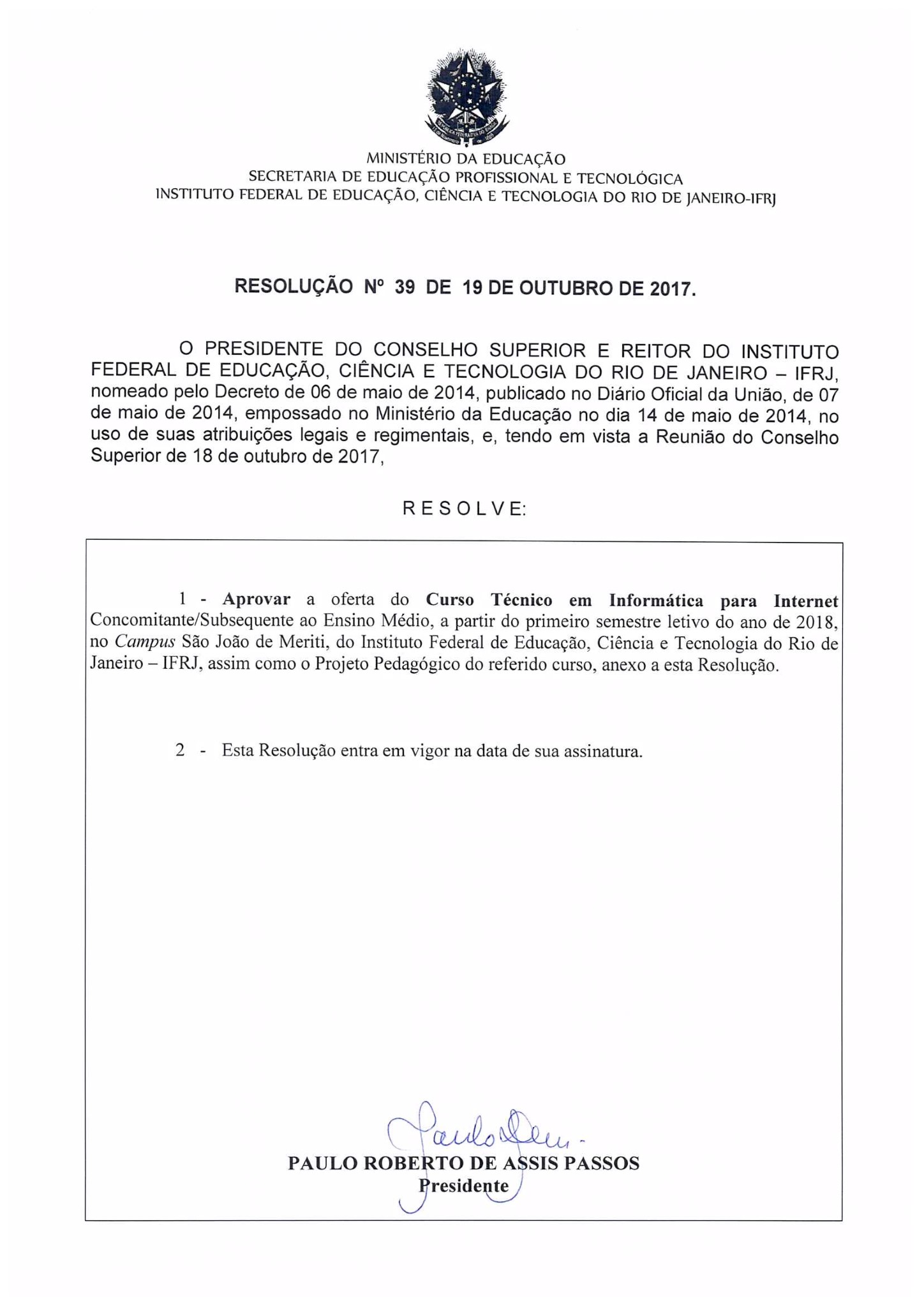 MINISTÉRIO DA EDUCAÇÃO 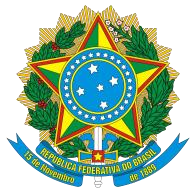 INSTITUTO FEDERAL DE EDUCAÇÃO, CIÊNCIA E TECNOLOGIA DO RIO DE JANEIRO – IFRJ PRÓ-REITORIA DE ENSINO MÉDIO E TÉCNICO - PROET SECRETARIA DE EDUCAÇÃO PROFISSIONAL E TECNOLÓGICA 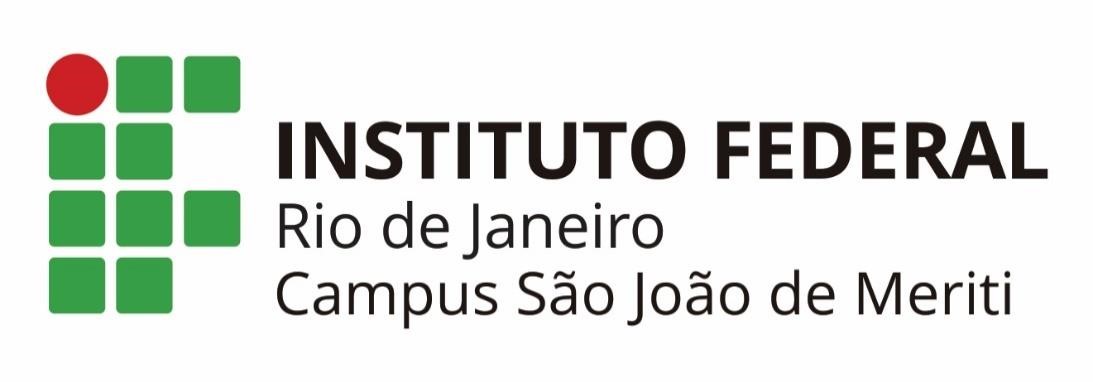 Anexo à Resolução nº 39 de 19 de outubro de 2017. São João de Meriti Outubro de 2017IDENTIFICAÇÃO DA INSTITUIÇÃO Reitoria Paulo Roberto de Assis Passos Chefia de Gabinete Priscila Cardoso Moraes Pró-Reitoria de Ensino Médio e Técnico Helena de Souza Torquilho Pró-Reitoria de Ensino de Graduação Elizabeth Augustinho Pró-Reitoria de Pesquisa, Inovação e Pós-Graduação Mira Wengert Pró-Reitoria de Extensão  Francisco José Montório Sobral Pró-Reitoria de Administração, Planejamento e Desenvolvimento Institucional Miguel Roberto Muniz Terra Pró-Reitoria Adjunta de Ensino de Graduação Cássia do Carmo Andrade Lisboa Pró-Reitoria Adjunta de Ensino Médio e Técnico  Cláudio Roberto Ribeiro Bobeda Pró-Reitoria Adjunta de Pesquisa, Inovação e Pós-Graduação Daniel Arthur Pinheiro Palma Pró-Reitoria Adjunta de Extensão Lourdes Maria Pessoa Masson Diretoria de Gestão Acadêmica Carlos Victor de Oliveira Diretoria de Gestão de Pessoas Edgard Barros Araujo  Diretoria de Gestão da Tecnologia da Informação Fábio Carlos Macedo Diretoria de Desenvolvimento Institucional e Expansão  Marcos José Clivatti Freitag Diretoria da Rede de Assistência Estudantil  Tania Maria Almenara da Silva Pereira Diretoria de Programas para o Desenvolvimento da Graduação  Janaína Dória Líbano Soares Diretoria de Implantação do Campus São João de Meriti Sérgio Ricardo dos Santos Moraes Diretoria de Ensino do Campus São João de Meriti Isaque de Souza Rodrigues Diretoria de Administração do Campus São João de Meriti Ana Beatriz de Almeida SantosPLANO DO CURSO TÉCNICO EM INFORMÁTICA PARA INTERNET DADOS GERAIS DO IFRJ Razão Social: Instituto Federal de Educação, Ciência e Tecnologia do Rio de Janeiro - Campus São João de Meriti CNPJ: 10.952.708/0009-53 Nome Fantasia: IFRJ Campus São João de Meriti Esfera Administrativa: Federal – Administração Indireta Endereço: Rua Vala da Divisa, Coelho da Rocha.  Cidade – UF – CEP: São João de Meriti – RJ – 25550-110  Telefone: (21) 3293-6077 E-mail para contato: de.csjm@ifrj.edu.br Site institucional: portal.ifrj.edu.br Eixo Tecnológico: Informação e Comunicação Comissão de Estudos de Viabilidade de Implantação do Curso Técnico em Informática para Internet Bruno Carlos da Cunha Costa, M.Sc. Dione Sousa Albuquerque de Lima, M.Sc. Leonardo Luis da Silva Nardi, Esp. Anne Katheryne Estebe Maggessy, M.Sc. Loise 	Tarouquela 	Medeiros, 	M.Sc.SUMÁRIO Histórico .............................................................................................................. 6 1.2 Do Campus São João de Meriti .................................................................... 9 Identificação do curso ....................................................................................... 12 Justificativa e objetivos ..................................................................................... 15 Justificativa do curso ................................................................................... 15 Objetivos do curso ...................................................................................... 16 Objetivo geral ........................................................................................... 16 Objetivos Específicos ............................................................................... 17 Requisitos e formas de acesso ......................................................................... 19 Perfil do profissional de conclusão .................................................................... 20 Organização curricular ...................................................................................... 22 Organização curricular ................................................................................ 23 Fluxograma ................................................................................................. 25 Programas de Ensino ................................................................................. 26 Estratégias de Apoio Pedagógico ..................................................................... 94 Critérios de aproveitamento de estudos e experiências anteriores ................... 95 Critérios e procedimentos de avaliação ............................................................ 97 Biblioteca, instalações e equipamentos .......................................................... 99 Acervo bibliográfico................................................................................. 100 Perfil do profissional docente e técnico ......................................................... 112 Estágio profissional supervisionado .............................................................. 113 Certificação e diplomas  ................................................................................ 115 Referências bibliográficas ................................................................................... 116 Anexo I - Ementário do Curso Técnico em  Informática para Internet ................ 117 Secretaria de Educação Profissional e TecnológicaInstituto Federal do Rio de Janeiro – IFRJ Campus São João de Meriti HISTÓRICO DO INSTITUTO FEDERAL DO RIO DE JANEIRO - IFRJ Através do Decreto-Lei nº. 4.127 de fevereiro de 1942, houve a criação da Escola Técnica de Química, cujo funcionamento só se efetivou em 6 de dezembro de 1945, com a instituição do curso Técnico de Química Industrial (CTQI) pelo Decreto-Lei nº. 8.300. De 1945 a 1946, o CTQI funcionou nas dependências da Escola Nacional de Química da Universidade do Brasil (atual Universidade Federal do Rio de Janeiro – UFRJ). Em 1946, houve a transferência da Escola Nacional de Química para as dependências da Escola Técnica Nacional (ETN), onde atualmente funciona o Centro Federal de Educação Tecnológica Celso Suckow da Fonseca (CEFET-RJ). Em 16 de fevereiro de 1956, foi promulgada a Lei nº. 3.552, segunda Lei Orgânica do Ensino Industrial, na qual o CTQI adquiriu condição de autarquia e passou a se chamar Escola Técnica de Química (ETQ). Posteriormente, essa instituição recebe o nome de Escola Técnica Federal de Química (ETFQ). Quando, em 1985, a ETFQ saiu das dependências do CEFET-RJ e passou a se chamar Escola Técnica Federal de Química do Rio de Janeiro (ETFQ-RJ). Em 1981, a ETFQ se lançou na atualização e expansão de seus cursos, criando o Curso Técnico de Alimentos. O ano de 1985 foi marcado pela conquista da sede própria, na Rua Senador Furtado 121/125, no bairro Maracanã. Em 1988, foi criado o curso Técnico em Biotecnologia, visando à formação de profissionais qualificados para o novo e crescente mercado nessa área. Na década de 1990, a ETFQ foi novamente ampliada com a criação da Unidade de Ensino Descentralizada de Nilópolis (UNED), passando a oferecer o curso Técnico de Química e o de Saneamento. Quando da criação do Sistema Nacional de Educação Tecnológica (Lei 8.948, de 8 de dezembro de 1994), previase que todas as escolas técnicas federais seriam alçadas à categoria de CEFET. A referida lei dispôs a transformação em CEFET’s das 19 escolas técnicas federais existentes e, após a avaliação de desempenho necessária a ser desenvolvida e coordenada pelo MEC, das demais 37 escolas agrotécnicas federais distribuídas por todo o país. A ETFQ teve as suas finalidades ampliadas em 1999, com sua transformação para Centro Federal de Educação Tecnológica de Química de Nilópolis (CEFET-Nilópolis/RJ), mudando sua sede da unidade Maracanã para a unidade Nilópolis. Com a aprovação da Lei de Diretrizes e Bases da Educação Nacional, Lei n° 9.394 de 1996, e as edições do Decreto nº 2208 de 1997 e da Portaria MEC 646/97, as Instituições Federais de Educação Tecnológicas ficaram autorizados a manter o Ensino Médio desde que suas matrículas fossem independentes da Educação Profissional. A partir de 2001, foram criados os cursos Técnicos de Meio Ambiente e de Laboratório de Farmácia na unidade Maracanã, e o curso Técnico de Metrologia na unidade Nilópolis. Além disso, houve a criação dos cursos superiores de Tecnologia e dos cursos de Licenciatura. Em 2002, é criado no CEFET-Nilópolis/RJ o Centro de Ciência e Cultura, um espaço destinado à formação e treinamento de professores, divulgação e popularização da ciência e suas interações com as mais diversas atividades humanas. Em 2004, o CEFET-Nilópolis/RJ apresenta a seguinte configuração para o Ensino Superior: Curso Superior de Tecnologia (CST) em Produção Cultural (UNil), CST em Processos Industriais (URJ), CST em Produtos Naturais (UNil), Licenciatura em Química (UNil) e Licenciatura em Física (UNil). Em outubro de 2004, com a publicação dos Decretos nº 5.225 e nº 5.224, que organizaram os CEFET’s, definindo-os como Instituições Federais de Ensino Superior, foi autorizado a essas instituições oferecerem cursos superiores de tecnologia, cursos técnicos integrados e licenciaturas, de forma a estimular a participação mais ativa dos CEFET’s no cenário da pesquisa e da pós-graduação do país. Neste mesmo ano, iniciou-se o primeiro curso de pós-graduação Lato Sensu da Instituição Federal, na unidade Maracanã: a Especialização em Segurança Alimentar e Qualidade Nutricional. Em agosto de 2005, a Financiadora de Estudos e Projetos (FINEP) aprovou um projeto que possibilitou a criação e implantação do curso de Especialização em Ensino de Ciências. Em 2005, o CEFET-Nilópolis/RJ voltou a oferecer o ensino técnico integrado ao Ensino Médio, respaldado pelo Decreto nº. 5.154 de 2004. Com o Decreto 5.478, de 24 de junho de 2005, o Ministério da Educação criou o Programa de Integração da Educação Profissional ao Ensino Médio na Modalidade de Educação de Jovens e Adultos (PROEJA), que induziu a criação de cursos profissionalizantes de nível técnico para qualificar e elevar a escolaridade de jovens e adultos. Em 2006, com a publicação do Decreto 5.840, de 13 de julho, a instituição criou o curso Técnico de Instalação Manutenção de Computadores na modalidade de Educação de Jovens e Adultos (EJA), que teve início em agosto do mesmo ano. No segundo semestre de 2005, houve a criação do Núcleo Avançado de Arraial do Cabo com o curso Técnico de Logística Ambiental, ofertado de forma concomitante ou subsequente ao Ensino Médio. Em 2006, houve a criação do Núcleo Avançado de Duque de Caxias, cidade localizada na região de um dos maiores polos petroquímicos do país. O núcleo ofereceu inicialmente o curso Técnico de Operação de Processos Industriais em Polímeros. Em 2007, houve a implantação da unidade Paracambi com os cursos Técnicos de Informática e de Gases e Combustíveis, cursos esses integrados ao Ensino Médio.  No segundo semestre de 2008, houve a implantação das Unidades Volta Redonda e São Gonçalo, como parte do Plano Nacional de Expansão da Rede Federal de Educação Profissional e Tecnológica – estratégia concebida pelo governo de então com vias a democratizar a educação nas diferentes regiões brasileiras. A Unidade de Ensino São Gonçalo voltou-se para áreas de Logística de Portos e Estaleiros, Metalurgia e Meio Ambiente. Na unidade Volta Redonda, os cursos de educação profissional se voltaram para as áreas de Metalurgia, Siderurgia, Metal mecânica, Automação e Formação de Professores das áreas de Ciências. Em 29 de dezembro de 2008, o CEFET-Nilópolis/RJ foi transformado em Instituto Federal de Educação, Ciência e Tecnologia do Rio de Janeiro (IFRJ), conforme a Lei nº 11.892. Esta transformação permitiu que todas as Unidades passassem a nível de Campi, conforme a Portaria nº 04, de 6 de janeiro de 2009. Além disso, essa mudança permitiu a incorporação ao IFRJ do antigo Colégio Agrícola Nilo Peçanha, que pertencia a Universidade Federal Fluminense (UFF), passando a ser referenciado como IFRJ – Campus Pinheiral. Ainda em 2009, foi criado o Campus Realengo como parte do Plano Nacional de Expansão da Rede Federal de Educação Profissional e Tecnológica, tendo como prioridade cursos voltados ao eixo Ambiente e Saúde. Já em 2010, criou-se o novo Campus Avançado no município de Engenheiro Paulo de Frontin, possuindo três eixos norteadores: Informação e Comunicação, Recursos Naturais e Hospitalidade e Lazer. Em 16 de agosto de 2011, é anunciada pelo então governo federal a Fase III do Plano Nacional de Expansão da Rede Federal de Educação Profissional e Tecnológica, incluindo a criação do Campus São João de Meriti, juntamente aos campi Belford Roxo, Complexo do Alemão, Centro, Cidade de Deus, Mesquita, Niterói e Resende.  O IFRJ é constituído pela Reitoria (Rio de Janeiro) e por 15 campi: nos municípios de Arraial do Cabo, Belford Roxo, Duque de Caxias, Engenheiro Paulo de Frontin, Mesquita, Nilópolis, Niterói, Paracambi, Pinheiral, Realengo, Resende, Rio de Janeiro, São Gonçalo, São João de Meriti e Volta Redonda. O IFRJ atua nos diferentes níveis e modalidades de ensino, desde a Formação Inicial e Continuada, passando pelo ensino Técnico de Nível Médio e Graduação até a Pós-Graduação lato e stricto sensu, com cursos presenciais e a distância. A instituição desenvolve pesquisa em vários campos do saber, visando à inovação tecnológica e a divulgação e popularização da Ciência; bem como, extensão, com significativas ações de inclusão social de jovens e adultos, de população em situação de vulnerabilidade social e de pessoas com deficiência. DO CAMPUS SÃO JOÃO DE MERITI O Campus São João de Meriti do IFRJ, localizado na Baixada Fluminense, foi concebido na Fase III do Plano Nacional de Expansão da Rede Federal de Educação Profissional e Tecnológica. Em 14 de setembro de 2011, o prefeito desta cidade emite o Termo de Compromisso com a finalidade de doar ao IFRJ, no prazo de cento e cinquenta dias, um imóvel para instalação do futuro campus. Em 05 de março de 2013, o prefeito sanciona a Lei nº 1.864, que autoriza o Executivo Municipal a doar um terreno para edificação e instalação do campus do IFRJ. Essa Lei é publicada no Diário Oficial da cidade de São João de Meriti em 14 de março de 2013 e determina o prazo de trinta e seis meses para o início da instalação e implantação do campus no município. Em 21 de outubro de 2015, é nomeado pela Portaria IFRJ nº 1.350/2015, publicada no DOU de 21/10/2015, o diretor de Implantação do Campus São João de Meriti, prof. Sérgio Ricardo dos Santos Moraes. Em 19 de fevereiro de 2016, foi instituída pela Portaria nº 033/GR a Comissão de Elaboração do Plano de Implantação do campus São João de Meriti, composta por representantes do IFRJ, da Prefeitura Municipal e pela sociedade civil organizada, responsável por elaborar, no prazo inicial de 120 dias, o documento que evidenciaria as especificidades do CSJM.  Cinco meses depois, em 22 de março de 2016, foi publicado no Diário Oficial do Município, o Termo de Cessão Parcial de Uno nº 001/2016, referente ao CIEP São João Bôsco, local onde funcionou a sede provisória do campus até o segundo semestre de 2016. Os primeiros servidores técnicos administrativos tomaram posse e foram investidos em suas funções em 10 de maio de 2016. E, em 23 de maio do mesmo ano, os primeiros professores tomaram posse. A partir do primeiro semestre de 2017, o CIEP 189 - Valdylio Villas Boas passou a funcionar como a sede do Campus São João de Meriti, conforme o Termo de Seção Estadual homologado pelo processo E-01/066/327/2016 de 16 de fevereiro de 2017, publicado no Diário Oficial do Estado do Rio de Janeiro no dia 17/03/2017.  No movimento de instalação do Campus São João de Meriti, após a concretização de mapeamento da região e da realização de audiências e consultas públicas na cidade, a Comissão de Elaboração do Plano de Implantação construiu um estudo quali-quantitativo sobre as principais características e demandas do município e seu entorno e decidiu, então, que o Campus São João de Meriti seria responsável pela oferta de cursos de Formação Inicial e Continuada (FIC), Educação Profissional e Educação Superior nos Eixos Tecnológicos de Gestão e Negócios e de Informação e Comunicação. Nesse sentido, no final do mês de agosto de 2016, ainda na sede provisória, iniciaram-se as atividades com o oferecimento do curso FIC em Empreendedorismo e Gestão de Negócios, atendendo a mais de 90 alunos. Tendo em vista a expansão das atividades do Campus, foram portariadas em novembro de 2016 duas comissões para estudarem a viabilidade de implantação dos cursos técnicos em Administração e em Informática para Internet. A resolução nº 11 de 17 de maio de 2017 aprova o Curso Técnico Concomitante/Subsequente ao Ensino Médio em Administração, o primeiro curso técnico oferecido pelo campus no eixo de Gestão. O presente plano de curso tem por objetivo avançar a oferta de cursos técnicos do Campus São João de Meriti, com vias a oferecer o Curso Técnico em Informática para Internet, relacionado ao eixo de Informação e Comunicação. IDENTIFICAÇÃO DO CURSO De acordo com o Catálogo Nacional de Cursos Técnicos (MEC, 2014), o curso técnico em Informática para Internet tem por objetivo formar profissionais com conhecimentos necessários para desenvolver diversas atividades relacionadas à Tecnologia da Informação e Comunicação (TIC). Essas atividades são classificadas em quatro grandes grupos, a saber, (i) desenvolver sistemas para Internet, (ii) aplicar critérios de ergonomia, usabilidade e acessibilidade, (iii) utilizar ferramentas de auxílio no desenvolvimento das aplicações e, (iv) realizar a manutenção de sites e portais eletrônicos.  Nessa perspectiva, o curso técnico em Informática para Internet oferecido pelo Campus de São João de Meriti do IFRJ na modalidade concomitante / subsequente ao Ensino Médio visa preparar profissionais com conhecimento sobre banco de dados, redes de computadores, manutenção e suporte, Web Design, desenvolvimento de sistemas, multimídia e Internet. Unindo interatividade, interdisciplinaridade, embasamento histórico-cultural e desenvolvimento de pesquisas. Além disso, a formação oferecida nesse curso possibilita aos seus egressos o uso adequado e eficiente de metodologias utilizadas no planejamento e desenvolvimento de sistemas. JUSTIFICATIVA E OBJETIVOS JUSTIFICATIVA DO CURSO A proposta de criação do Curso Técnico em Informática para Internet no  Campus de São João de Meriti do IFRJ, passa pelo entendimento da necessidade da formação de profissionais empreendedores para um mercado promissor, que se encontra em grande expansão. Em um estudo do Mercado Brasileiro de Software e Serviços (ABES, 2015), produzido pela Associação Brasileira das Empresas de Software (ABES) em parceria com a International Data Corporation (IDC), mostra que o Mercado de TI no Brasil, incluindo hardware, software e serviços, aumentou 9.2% no ano de 2015, contra os 5.6% da média global de crescimento. No mundo, os investimentos neste setor somaram US$ 2.2 trilhões. Já no ranking de investimento no setor de TI na América Latina, o país se manteve em 1º lugar, com 45% dos investimentos, somando US$ 59.9 bilhões, seguido por México (20%) e Colômbia (8%). Ao todo, a região latino-americana soma US$ 133 bilhões em investimentos com Tecnologia da Informação e Comunicação (TIC).  Responsável por quase metade dos investimentos em TI na América Latina, o Brasil mantém uma liderança continental relevante. Apesar do alto investimento, o Brasil pode chegar em 2020 com um déficit de até 408 mil profissionais de TI, segundo dados da Associação para a Promoção da Excelência do Software Brasileiro (Softex). Em um levantamento elaborado a pedido da revista VEJA, a Confederação Nacional do Comércio de Bens, Serviços e Turismo (CNC) mostra que em alguns setores, a falta de qualificação em TIC impede consideravelmente o preenchimento de vagas (VEJA, 2016).  A Baixada Fluminense, região onde se encontra o Campus de São João de Meriti do IFRJ, faz parte do Estado do Rio de Janeiro e está situada nos arredores da capital. A Baixada possui como característica o fato de ser uma região altamente populosa, de apresentar ocupação irregular e contar com diversas questões sociais causadas pela ausência de ações efetivas por parte do poder público (OSORIO et al., 2015). É também uma região extremamente heterogênea, com territórios considerados nobres, onde há toda oferta de serviços e infraestrutura, e com espaços em que há ausência destes serviços, moradias precárias, falta de saneamento, má iluminação, entre outros problemas. Situado na Baixada Fluminense, o município de São João de Meriti é localizado a apenas 27Km da cidade do Rio de Janeiro. A cidade apresenta a maior densidade demográfica do continente americano. Segundo o censo do IBGE (2010), no local vivem 13.024 habitantes por quilômetro quadrado, resultando em 458.673 habitantes em uma área de 35.216 Km². As principais atividades econômicas atuais de São João de Meriti são o comércio varejista e a área de serviços. Segundo dados colhidos no site do IBGE (IBGE, 2010), atualmente o município tem como indicadores socioeconômicos um Produto Interno Bruto per capita de R$ 12.406,34. A população em idade ativa na cidade é cerca de 74%, porém, encontram-se de fato no mercado de trabalho apenas em torno de 65% dessa parcela da população. O valor do rendimento médio nominal mensal per capita dos domicílios é de R$ 503,33, e o rendimento médio nominal mensal por domicílio é de R$ 1.871,93. Considerando as oportunidades promovidas pela área da Informática e um cenário com alto índice de pessoas que não se encontram no mercado de trabalho, o curso técnico em Informática para Internet se justifica. Sobretudo, tendo em vista a necessidade dos moradores do município de São João de Meriti e arredores de inclusão digital, inserção e ascensão profissional. OBJETIVOS DO CURSO Na formação do profissional de Informática para Internet deverão ser desenvolvidas capacidades gerais e específicas, as quais, uma vez identificadas, traduzem-se em objetivos orientadores do processo formativo. OBJETIVO GERAL  O Curso Técnico em Informática para Internet do Campus de São João de Meriti do IFRJ tem como objetivo geral formar técnicos aptos à análise crítica e ao desenvolvimento de soluções para atender as demandas da sociedade e do mercado no campo da Tecnologia da Informação e Comunicação, trabalhando de forma integrada com as demais áreas do conhecimento. OBJETIVOS ESPECÍFICOS  Proporcionar tempos formativos que permitam aos educados o posicionamento ético e reflexivo sobre o impacto de suas práticas na sociedade; Possibilitar a formação crítica dos educandos para que possam atuar na sociedade, tendo como foco a sustentabilidade regional e global; Atender à necessidade regional, priorizando a formação de profissionais na área tecnológica; Estimular o consciente criativo, inovador e empreendedor dos discentes; Fomentar a compreensão da função do poder público e das demais iniciativas no que tange a inclusão digital na sociedade atual; Contribuir para o desenvolvimento social e econômico da região da Baixada Fluminense; vii. Atender às necessidades regionais e nacionais em termos de formação de recursos humanos na área de especialização em sistemas e tecnologia da informação baseados em sistemas de grande porte;  Capacitar os educandos para a execução dos processos implicados na produção de sistemas computacionais;  Contribuir no desenvolvimento do pensamento estratégico sobre as condições de produção exigidas pelos diferentes tipos de tecnologia; Desenvolver a visão sistêmica do mercado de Informática e produtos afins; Proporcionar aos discentes a manipulação das ferramentas específicas de produção de Informática e Comunicação; Possibilitar uma formação que prepare os educandos para atuar nos diferentes setores existentes na produção de projetos em ambientes digitais, com ênfase na colaboração e desenvolvimento de projetos e produtos de Informática; Formar profissionais para o desenvolvimento de projetos, criação e produção em hipermídia por meio da ampliação dos conhecimentos de design e tecnologias digitais; Capacitar o egresso para planejar e desenvolver produtos de Informática; Contribuir para que os egressos sejam capazes de planejar o desenvolvimento de atividades empreendedoras e criativas, ampliando, assim, seus campos de atuação profissional, e; Apresentar as novas tecnologias de processamento e transmissão de informações. REQUISITOS E FORMAS DE ACESSO O ingresso de educandos ao curso técnico em Informática para Internet na modalidade concomitante/subsequente ao Ensino Médio dar-se-á por meio de processo seletivo para o primeiro período do curso. O requisito para que o interessado ingresse no curso é ter concluído o Ensino Médio ou estar cursando, no mínimo, o segundo ano deste mesmo nível de ensino, com idade mínima de 16 anos no ato da matrícula. As normas do processo seletivo serão definidas e regulamentadas em edital específico, em consonância com a política institucional traçada para ingresso dos educandos.PERFIL DO PROFISSIONAL DE CONCLUSÃO O curso técnico em Informática para Internet oferece a formação de um profissional alinhado à definição do Catálogo Nacional de Cursos Técnicos (MEC, 2014). Assim, o egresso estará apto a (i) desenvolver sistemas para web; (ii) aplicar critérios de ergonomia, usabilidade e acessibilidade; (iii) utilizar ferramentas de auxílio no desenvolvimento das aplicações, desenvolver e realizar a manutenção de sites e portais na internet e na intranet; (iv) realizar manutenção de computadores e periféricos; (v) utilizar técnicas e programas especializados no tratamento de imagens e sons, e;  (vi) instalar dispositivos de acesso à rede e realizar testes de conectividade.  As principais habilidades a serem desenvolvidas pelo educando do curso Técnico em Informática para Internet são:  Análise crítica dos produtos elaborados; Capacidade de pensamento científico;   Conhecimento das diferentes linguagens usadas no desenvolvimento da Informática;  Conhecimento dos processos e das técnicas de produção que a Informática envolve e executar projetos no setor de design e comunicação; Capacidade para o trabalho em equipe; Capacidade empreendedora; Capacidade de diálogo e interação com profissionais de outras áreas, a partir de práticas interdisciplinares, e; Busca permanente pela atualização profissional. A informática oferece um amplo mercado de trabalho, que se encontra em franca expansão, e necessita de profissionais especializados no desenvolvimento de projetos e na prestação de serviços, realizados por meio das tecnologias digitais. O presente curso abre oportunidades de trabalho ao aluno em Web Design, provedores de internet, portais, e-Learning, e softwares gráficos. Além disso, o egresso do curso terá condições de oferecer soluções computacionais em várias áreas, tais como mercado financeiro, empresas da área de petróleo e empresas multinacionais. ORGANIZAÇÃO CURRICULAR As disciplinas das diferentes linhas de formação do Curso Técnico em Informática para Internet estão distribuídas em três semestres. As disciplinas técnicas são agregadas a um foco curricular comum, cujo conteúdo programático deve ser didaticamente trabalhado de forma integrada, complementar e interdisciplinar. Nesta distribuição, procura-se atender às propostas das diretrizes curriculares do Ministério da Educação, contidas no Catálogo Nacional de Cursos Técnicos (MEC, 2014) e as tendências do mercado de trabalho.  A matriz do curso técnico em Informática para Internet está organizada em disciplinas que, de forma integrada, constituem o plano de formação básica e qualificação, para que o egresso possa ter uma atuação profissional adequada a um mercado de trabalho dinâmico e em evolução constante. Também existe a possibilidade de se introduzir ações educativas a distância, compreendendo-a como uma modalidade educativa que permite eliminar barreiras e atender níveis, ritmos e estilos de aprendizagem diferenciados, garantindo uma maior adaptação às características psicopedagógicas dos alunos e favorecendo uma aprendizagem mais significativa.  A matriz curricular foi concebida com base no curso técnico em Informática para Internet oferecido pelo IFRJ – Campus Engenheiro Paulo de Frontin, com a inclusão/alteração de algumas disciplinas de forma que o currículo esteja atualizado com relação a tecnologias mais recentes. Além disso, a bibliografia das disciplinas foi atualizada. O curso de técnico em Informática para Internet concomitante ou subsequente ao Ensino Médio conta com uma carga horária total de 1.026 horas, distribuídas em três semestres, abordando conhecimentos relacionados as especificidades da área da Informática. Serão abordadas as disciplinas agrupadas por afinidades, desenvolvendo competências e habilidades cognitivas (técnicas e metodológicas), pessoais e sociais, necessárias para que o egresso exerça de forma plena suas atividades no mercado de trabalho.ORGANIZAÇÃO CURRICULAR Obs.: 1. T = atividades teóricas; P = atividades práticas.  2. Hora-aula= 45 minutos 3. Total de 18 semanas por semestre. Obs.: 1. T = atividades teóricas; P = atividades práticas.  2. Hora-aula= 45 minutos 3. Total de 18 semanas por semestre. Obs.: 1. T = atividades teóricas; P = atividades práticas.  2. Hora-aula= 45 minutos 3. Total de 18 semanas por semestre. FLUXOGRAMA 2º  Semestre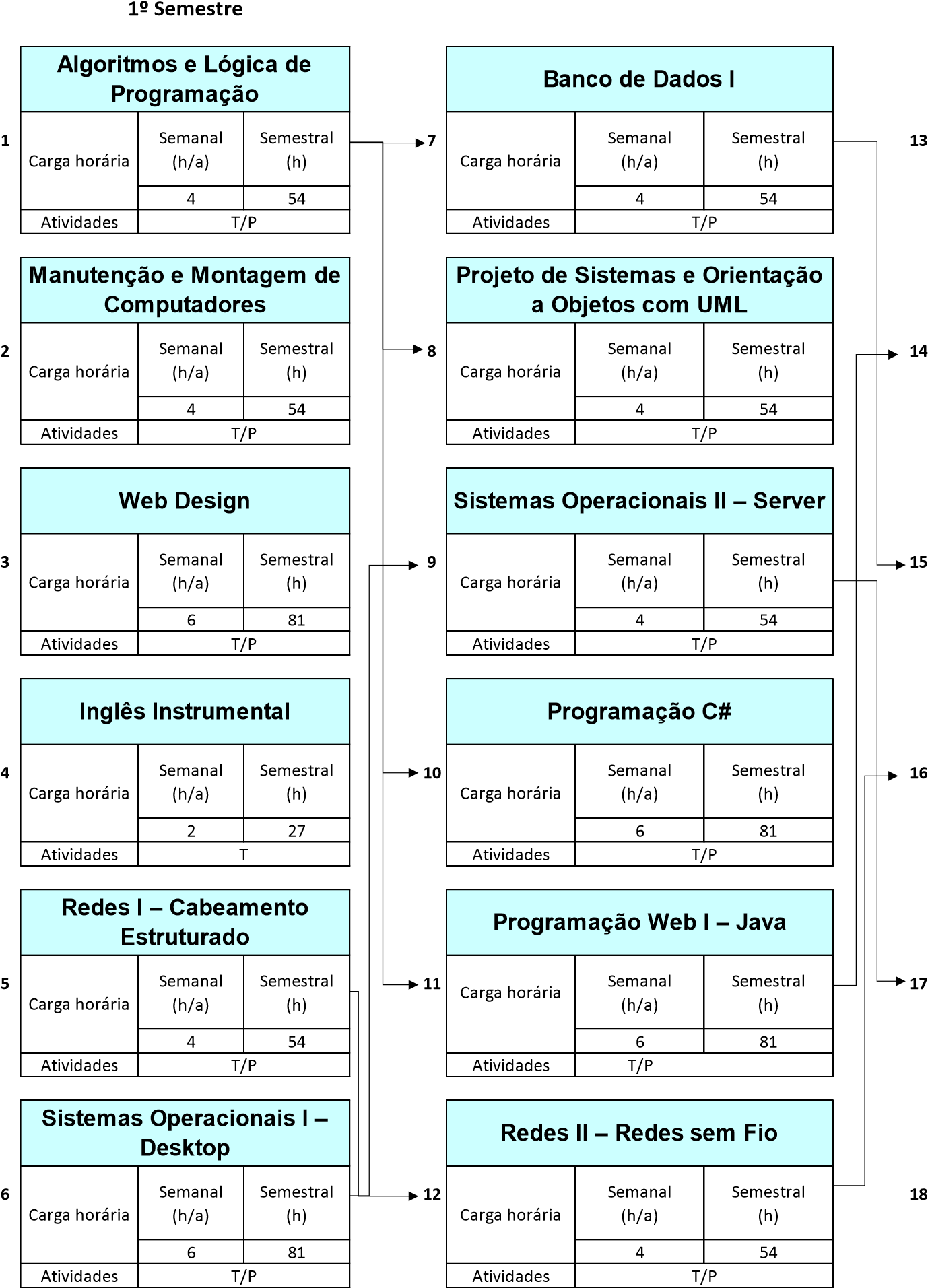 3º  Semestre	*Não há pré-requisito entre as disciplinas que não possuem setas interligadas	 PROGRAMAS DE ENSINO Desenvolvimento. Editora Érica. ESTRATÉGIAS DE APOIO PEDAGÓGICO A proposta do curso Técnico em Informática para Internet do Campus São João de Meriti do IFRJ prevê o apoio pedagógico para o educando em disciplinas básicas do seu processo formativo, a saber, matemática e português. O conhecimento em assuntos dessas disciplinas é fundamental para o bom rendimento no curso. Além disso, tendo em vista a ampla utilização da língua inglesa na área da tecnologia da informação, espera-se do egresso certas competências que o permitam se comunicar de forma oral ou escrita com o idioma inglês. Usualmente as disciplinas de matemática e línguas são constituintes da organização curricular do curso. Porém, essa estratégia se mostra como ineficiente pois, em primeiro lugar, a carga horária é muito reduzida (em torno de 2 horas/aula semanais); segundo, obriga ao educando que já detém o conhecimento em matemática e línguas cursar tais disciplinas. Assim, ao invés de oferecer disciplinas de matemática e línguas como constituintes da organização curricular do curso, o Campus São João de Meriti do IFRJ as oferecerá semestralmente na modalidade de cursos de extensão. Essa estratégia se mostra eficiente por três motivos. Primeiro, o educando contará com uma carga horária maior para essas disciplinas, o que permitirá uma maior exposição ao conteúdo curricular. Segundo, os cursos de extensão oferecerão certificações e diplomas separadamente. Em terceiro lugar, os educandos que não sentirem a necessidade do reforço ou aprimoramento em matemática e línguas não serão obrigados a cursarem essas disciplinas, dedicando maior tempo para outras atividades no contexto do curso, tais como monitoria e estágio. De forma a tornar essa estratégia viável, no início do curso serão apresentados todos os cursos de extensão oferecidos naquele semestre. Além disso, os professores do curso Técnico em Informática para Internet deverão se atentar para eventuais dificuldades apresentadas pelos educandos. Ao identificar alguma deficiência em assuntos relacionados à matemática ou línguas, o docente deverá encaminhá-lo para a Coordenação Técnico-Pedagógica (CoTP) com vias a orientá-lo quanto aos cursos de extensão disponíveis para reforçar o seu processo formativo. CRITÉRIOS DE APROVEITAMENTO DE ESTUDOS E EXPERIÊNCIAS ANTERIORES Poderá haver, ao longo do curso, a solicitação de aproveitamento de conhecimentos e experiências anteriores do educando adquiridos em (i) cursos de Formação Inicial e Continuada de Trabalhadores, (ii) cursos de Qualificação Profissional diversos, e (iii) cursos de nível Superior e/ou Pós-graduação, desde que esses conhecimentos e experiências sejam adequados, em carga horária e plano de ensino, às disciplinas e conteúdos ofertados pelo curso Técnico em Informática para Internet do IFRJ - Campus São João de Meriti. Também é possível o aproveitamento de conhecimentos e experiências adquiridos na prática do mercado de trabalho, desde que estes estejam relacionados às competências e habilidades exigidas para a formação do profissional administrativo de acordo com o proposto pelo curso neste Projeto Pedagógico. O Parecer CNE/CEB nº 23/2008 ratifica a possibilidade de aproveitamento de conhecimentos e experiências anteriores, ao estabelecer que, para fins de conclusão de estudos e obtenção do correspondente diploma de Técnico, "(...) ficam os estabelecimentos de ensino da rede federal de educação profissional e tecnológica autorizados, nos termos do Artigo 41 da LDB, a avaliar e reconhecer competências profissionais anteriormente desenvolvidas, quer em outros cursos e programas de treinamento e desenvolvimento de pessoal, quer no próprio trabalho, tomando-se como referência o perfil profissional de conclusão e o plano de curso mantido pela instituição de ensino, bem como expedir e registrar os correspondentes diplomas de Técnico de nível médio, quando for o caso". Nesse contexto, a iniciativa da solicitação de aproveitamento de conhecimentos e experiências anteriores é iniciativa inteira de responsabilidade do educando, e o pedido deverá ser encaminhado à Direção de Ensino e Coordenação do Curso para avaliação. As normas para a validação estão regulamentadas e disciplinadas a partir dos critérios expostos no Artigo 41 do Projeto Pedagógico Institucional do IFRJ (PPI) 2014-2018, documento de março de 2015, conforme citação a seguir: Com base nos planos dos cursos e considerando-se o perfil dos alunos a serem formados, entende-se que os saberes por eles produzidos ao longo de suas trajetórias de vida devem ser legitimados e reconhecidos. Compreende-se que são eles decorrentes de variados espaços – cultural, laboral, social, político e histórico. De acordo com a Lei de Diretrizes e Bases da Educação Nacional, ‘o conhecimento adquirido na Educação Profissional e Tecnológica, inclusive no trabalho, poderá ser objeto de avaliação, reconhecimento e certificação, para fins de prosseguimento ou conclusão de estudos’. Tendo como horizonte o embasamento legal e normativo mencionado, serão aplicados os seguintes critérios de aproveitamento de conhecimentos e experiências anteriores, visando ao prosseguimento de estudos e à conclusão do curso Técnico em Informática para Internet: (i) “aproveitamento de até 30% do total de disciplinas do curso.” (PPI, 2015, p. 55-56), mediante avaliação por parte da Instituição de disciplinas concluídas em cursos anteriores ao itinerário formativo do curso Técnico em Administração do Campus São João de Meriti do IFRJ; e (ii) aproveitamento, mediante avaliação realizada pela Instituição, das competências desenvolvidas no mercado de trabalho se constatada a equivalência entre essas com as competências de formação definidas no Projeto Pedagógico de Curso, em geral, e no Plano de Ensino da disciplina, em específico. CRITÉRIOS E PROCEDIMENTOS DE AVALIAÇÃO O processo de avaliação de competências e habilidades dos educandos durante a sua formação, requer procedimentos metodológicos nos quais os educandos e professores estejam envolvidos e comprometidos. A aprendizagem será avaliada de forma contínua, sistemática e integral ao longo de todo o processo de ensino/aprendizagem.  A proposta pedagógica do curso Técnico em Informática para Internet do Campus São João de Meriti do IFRJ contempla a utilização de instrumentos variados e contínuos que colaborem na verificação da aprendizagem, tais como: provas escritas ou orais, teóricas ou práticas; projetos interdisciplinares; pesquisas individuais ou coletivas; apresentação de seminários; participações em atividades culturais e científicas; relatórios de atividades desenvolvidas; autoavaliação; atividades realizadas em visitas técnicas etc. Além dos domínios sócio-cognitivos, podem ser efetuados registros a partir da observação diária individual dos aspectos sócio-afetivos referentes à cooperação, postura, responsabilidade, assiduidade, participação e iniciativa. O aproveitamento escolar é avaliado através de acompanhamento contínuo dos estudantes e dos resultados por eles obtidos nas atividades avaliativas.  Seguindo as orientações previstas no Regulamento da Educação Profissional Técnica de Nível Médio e do Ensino Médio do IFRJ, deverão ser aplicadas, a cada bimestre, no mínimo, duas formas de avaliação e a oferta de estudos de recuperação deverá ser paralela ou final, sendo esta última, ao final de cada período letivo, para que os educandos possam superar eventuais dificuldades encontradas no decorrer do processo de ensino-aprendizagem. Ainda segundo o Regulamento, em cursos de regime semestral, a nota do educando ao final do período letivo obedecerá ao critério a seguir: G = (MV1 + 2 MV2)/ 3. Sendo G, a nota final naquele período; MV1 e MV2, as verificações ocorridas dentro de cada bimestre letivo.  Vale ressaltar, ainda, que a recuperação de estudos para aqueles que não alcançarem um bom rendimento em cada disciplina deverá compreender a realização de novas atividades pedagógicas no decorrer do período letivo, para que se possa promover uma eficaz aprendizagem, tendo em vista o desenvolvimento das competências.  O aproveitamento escolar será mensurado por notas que variem de zero a dez, admitindo-se o fracionamento de até 1 (uma) casa decimal. Em relação ao aproveitamento final, serão observados os seguintes critérios:  – o educando que obtiver G igual ou superior a 6,0 (seis) será considerado aprovado na disciplina;  – o educando que obtiver G (nos cursos com recuperação paralela) e GF (nos cursos com recuperação final) inferior a 6,0 (seis) será considerado reprovado na disciplina;  A frequência também deve considerada como critério de promoção e de acordo com as bases legais é exigido o mínimo de 75% do total de horas letivas para aprovação em cada disciplina e no total de cada período. Será considerado reprovado o educando que não obtiver essa frequência mínima, qualquer que seja o conceito final de aproveitamento.  A partir da avaliação efetuada pelo professor, serão realizadas avaliações coletivas em reuniões, que terão o caráter de avaliação integral do processo didático-pedagógico em desenvolvimento na Unidade Curricular. Esses encontros serão realizados, pelo menos, em dois momentos: durante o período e no final de cada um deles.  O fórum para a verificação do desempenho final dos educandos é o Conselho de Classe formado pelos professores e Departamento Pedagógico, tendo como subsídio os registros individuais feitos pelo conjunto de docentes. Por fim, conforme os parágrafos 1°, 2° e 4°, inciso V, do Art. 37 do Regulamento da Educação Profissional Técnica de Nível Médio e do Ensino Médio (2015),é importante ressaltar que será considerado aprovado no segmento letivo o educando que obtiver aprovação em todas as disciplinas e aprovado com dependência o discente reprovado em somente uma destas (não sendo esta pré-requisito de nenhuma outra disciplina). O educando, quando reprovado no período, ficará dispensado de cursar as disciplinas em que já tiver sido aprovado.BIBLIOTECA, INSTALAÇÕES E EQUIPAMENTOS O Curso em Informática para Internet necessita de laboratórios com espaços físicos próprios para as atividades de acordo com as disciplinas que compõem a matriz curricular. Essa especificação espelha-se na estrutura atual dos laboratórios do campus Engenheiro Paulo de Frontin, no qual está embasado este PPC. Deverão ser implantados, no mínimo, três laboratórios de informática. Três laboratórios de ensino com no mínimo, 30 computadores e um laboratório de montagem e manutenção com, no mínimo, 10 computadores. Os computadores dos laboratórios de ensino devem seguir às seguintes configurações: Processador: Intel I5 ou I7, sexta ou sétima geração clock 3.5 GHz; Memória: 16 GB memória RAM DDR3 e Disco rígido: HD 1TB; Monitor: LED 21,5" Full HD; BluRay/DVD-RW; Sistema operacional Windows 10 Professional / Linux Ubuntu 14.x; Placa de Video ATI Radeon R7 370 2GB, Placa WiFi 150Mbps e Fonte Real 700W. O laboratório de Montagem e Manutenção de Computadores contará com computadores e respectivo mobiliário para atender disciplinas de redes e montagem e manutenção. A especificação dos computadores é:  Processador AMD; Placa mãe ASUS para o processador AMD;  Memória: 4 GB de memória RAM (2x2GB);  Placa de vídeo GeForce, 160 GB de HD SATA, DVD-RW SATA, fonte ATX2 24 pinos de 500W;  Gabinete 2 baias;  Monitor LCD de 14”.  O laboratório deverá possuir conexão banda larga a Internet, onde os educandos tenham acesso aos dois ambientes computacionais e de redes mais comuns (Linux e Windows).  Vale ressaltar que a compra dos equipamentos é prevista para o segundo semestre de 2017 com recursos da emenda parlamentar número 201727860022. ACERVO BIBLIOGRÁFICO O curso deverá contar com o referencial teórico bibliográfico, o qual encontrase em processo de compra, que será disponibilizado para acesso e locação aos estudantes de acordo com a tabela (onde ‘B’ refere-se a bibliografia básica e ‘C’ refere-se à bibliografia complementar) a seguir: 1º Período 2º Período 3º Período PERFIL DO PROFISSIONAL DOCENTE E TÉCNICO Para o curso técnico em Informática para Internet atuarão os seguintes professores: O Campus de São João de Meriti do IFRJ conta com salas de aulas e salas de funcionamento dos setores administrativos e pedagógicos sendo: Direção Geral, Direção de Administração e Direção de Ensino, Coordenações de Curso, Coordenação de Turno, Coordenação Técnico Pedagógica, Coordenação de Extensão, Coordenação de Pesquisa, Coordenação de Integração Empresa Escola, Secretaria Acadêmica; Sala para os Professores; Sala reservada ao Núcleo de Apoio as Pessoas com Necessidades Especiais e Núcleo de Estudos AfroBrasileiros e Indígenas; Setor de Recursos Didáticos; Coordenação de Suporte de Tecnologia 	da 	Informação; 	Auditório 	e 	Quadra 	poliesportiva 	coberta. ESTÁGIO PROFISSIONAL SUPERVISIONADO O Estágio Supervisionado Curricular no Curso Técnico em Informática para Internet não terá caráter obrigatório, porém, o Campus de São João de Meriti do IFRJ, através de um serviço gratuito e integrado ao mercado de trabalho, oferecerá oportunidades de estágios a seus discentes ou egressos por meio de um banco atualizado de empresas parceiras, com sucessivas ofertas. Conforme o Regulamento do Estágio Curricular Supervisionado dos Cursos do IFRJ, o estágio tem por objetivo a “participação do aluno em atividades que articulem ensino, pesquisa e extensão, tríade que privilegia a formação integral do profissional, consolidando-se em situações concretas do ambiente educacional a articulação entre a teoria e a prática”. A sistematização do Estágio Curricular Supervisionado é operacionalizada em regulamento próprio disponível na CoIEE (Coordenação de Integração Escola-Empresa). De acordo com a legislação em vigor foram estabelecidos objetivos, diretrizes e normas, visando unificar os processos de atendimentos, tais quais: Incentivar o acesso de educandos e formandos à prática profissional; Estabelecer ligação entre os cursos com as expectativas do mercado; Propor parcerias que colaborem para a melhoria constante da qualificação dos discentes e egressos; O acesso, tanto para o discente e egresso quanto para as empresas se cadastrarem, deve ser feito pela CoIEE; O processamento de avaliação é feito através do sistema pelo estudante e validado pelo Coordenador do Curso ou pelo Orientador do Estágio, a partir de 90 (noventa) dias; O estágio curricular supervisionado consta de atividades de prática profissional, e em situações reais de trabalho realizadas a partir do 1º período; O estágio realizado em serviço não estabelece vínculo empregatício, podendo o estagiário receber bolsa de estágio e estar segurado contra acidentes, de acordo com a lei nº 11.788, de 25 de setembro de 2008, conhecida como lei do estágio; O estágio ocorre em instituições públicas ou privadas que tenham condições de proporcionar experiência prática na linha de formação; Os estágios são coordenados pelos respectivos professores designados para orientação e supervisão, os quais deverão acompanhar o trabalho dos discentes, desde a aprovação do plano de atividades até a apresentação do relatório final correspondente. O estágio não é obrigatório, porém caso o aluno deseje, a carga horária é de 240h. O aluno precisa estar regularmente matriculado no segundo ou terceiro semestre do curso técnico e o estágio deverá ser finalizado antes do último dia de aula do 3º semestre, data em que o status do aluno será CONCLUINTE, no sistema acadêmico.CERTIFICAÇÃO E DIPLOMAS - A SEREM EMITIDOS DE ACORDO COM A RESOLUÇÃO CNE/CEB Nº 06/12 O curso Técnico em Informática para Internet não oferece certificação parcial. Após a integralização de toda a carga horária prevista para o curso, o aluno receberá o diploma Técnico em Informática para Internet, desde que tenha concluído o Ensino Médio. Quanto a continuidade dos estudos, os egressos do Curso Técnico em Informática para Internet poderão dar prosseguimento a seus estudos a nível de graduação em diversos cursos distribuídos entre tecnólogos, licenciatura, bacharelado e engenharia de computação.REFERÊNCIAS BIBLIOGRÁFICAS ABES. Mercado de TI no Brasil cresce 9,2% em 2015. Disponível em: <http://www.abessoftware.com.br/noticias/mercado-de-ti-no-brasil-cresce-92-em2015>. Acesso em: 16 fev. 2017.  IBGE. Censo 2010.  MEC. Catálogo Nacional de Cursos Técnicos. 3. ed. Brasília/DF: Secretaria de Educação Profissional e Tecnológica, 2014.  OSORIO, M. et al. Uma agenda para o Rio de Janeiro: estratégias e políticas públicas para o desenvolvimento socioeconômico. 1. ed. [s.l: s.n.].  VEJA. Desemprego está alto, mas há setores em que falta mão de obra. Disponível em: <http://veja.abril.com.br/economia/desemprego-esta-alto-mas-hasetores-em-que-falta-mao-de-obra/>. Acesso em: 16 fev. 2017.  ANEXO I - EMENTÁRIO DO CURSO TÉCNICO EM  INFORMÁTICA PARA INTERNET Campus São João de Meriti ferramentas. Leitura e gramática contextualizada. Vocabulário e leitura em língua inglesa. A língua inglesa no mundo da computação. Compreendendo as finanças. Plano de marketing e legislação. DADOS GERAIS DO CURSO DADOS GERAIS DO CURSO Nome do Curso: Técnico em Informática para Internet Área de conhecimento a que pertence: Ciências Exatas e da Terra Eixo Tecnológico: Informação e Comunicação Modalidade de oferta: Presencial Regime de matrícula: Seriado Periodicidade letiva: Semestral Forma de Articulação: Concomitante / Subsequente Quantidade de Períodos:   3 Número de Disciplinas: 20 Oferta anual de vagas: 112 vagas anuais; sendo 28 vagas por turma (2 turmas) a cada semestre letivo Carga Horária Total: 1.026 horas Turno de funcionamento: Matutino e Vespertino Tempo de integralização: 1 ano e meio no mínimo e 3 anos no máximo Critérios de seleção dos alunos: Processo seletivo para o primeiro período do curso Pré-requisito para ingresso no curso: Ter concluído o Ensino Médio ou estar cursando, no mínimo, o segundo ano deste mesmo nível de ensino 1º Semestre 1º Semestre Ordem Disciplina Atividades Carga Horária Semanal (h/a) Carga Horária Semestral (h) Prérequisito 1 Algoritmos e Lógica de Programação T/P 4 54 - 2 Manutenção e Montagem de Computadores T/P 4 54 - 3 Web Design T/P 6 81 - 4 Inglês Instrumental T 2 27 - 5 Redes I – Cabeamento Estruturado T/P 4 54 - 6 Sistemas Operacionais I – Desktop T/P 6 81 - Total Total 26 351 2º Semestre 2º Semestre Ordem Disciplina Atividades Carga Horária Semanal (h/a)  Carga Horária Semestral (h) Prérequisito 7 Banco de Dados I T/P 4 54 1 8 Projeto de Sistemas e Orientação a Objetos com UML T/P 4 54 1 9 Sistemas Operacionais II – Server T/P 4 54 6 10 Programação C# T/P 6 81 1 11 Programação Web I – Java T/P 6 81 1 12 Redes II – Redes sem Fio T/P 4 54 5 Total Total 28 378 3º Semestre 3º Semestre 3º Semestre 3º Semestre 3º Semestre Ordem Disciplina Atividades Carga Horária Semanal (h/a) Carga Horária Semestral (h) Prérequisito 13 Empreendedorismo em Informática T/P 2 27 - 14 Programação Web II - Java T/P 4 54 11 15 Banco de Dados II T/P 4 54 7 16 Redes III – Segurança T/P 4 54 12 17 Sistemas Operacionais III - Administrador Linux T/P 4 54 9 18 Governança em TI T/P 2 27 - Total Total 22 297 Carga horária total (h) Carga horária total (h) Carga horária total (h) 1.026 Estágio Curricular Supervisionado Estágio Curricular Supervisionado Disciplina Carga Horária Total Estágio Curricular Supervisionado (não obrigatório) 240h Empreendedorismo em InformáticaEmpreendedorismo em InformáticaEmpreendedorismo em InformáticaCarga horáriaSemanal (h/a)Semestral (h)Carga horária227AtividadesT/PT/PProgramação Web II - JavaProgramação Web II - JavaProgramação Web II - JavaCarga horáriaSemanal (h/a)Semestral (h)Carga horária681AtividadesT/PT/PRedes III – SegurançaRedes III – SegurançaRedes III – SegurançaCarga horáriaSemanal (h/a)Semestral (h)Carga horária454AtividadesT/PT/PGovernança de TIGovernança de TIGovernança de TICarga horáriaSemanal (h/a)Semestral (h)Carga horária227AtividadesT/PT/PSistemas Operacionais III - Administrador LinuxSistemas Operacionais III - Administrador LinuxSistemas Operacionais III - Administrador LinuxCarga horáriaSemanal (h/a)Semestral (h)Carga horária454AtividadesT/PT/PBanco de Dados IIBanco de Dados IIBanco de Dados IICarga horáriaSemanal (h/a)Semestral (h)Carga horária454AtividadesT/PT/PDISCIPLINA: Algoritmos e Lógica de Programação CURSO: Técnico em Informática para Internet MODALIDADE: Concomitante/Subsequente ao Ensino Médio REGIME: Semestral PERIODO E CARGA HORÁRIA: 1º semestre (4 h/a por semana) ANO LETIVO: 2018 PROGRAMA DE ENSINO OBJETIVO GERAL Adquirir conhecimentos que permitam a visualização de soluções computacionais para problemas através da aplicação dos conceitos da lógica de programação, tornando-se capaz de construir algoritmos que modelem as soluções vislumbradas. OBJETIVOS ESPECÍFICOS Desenvolver o raciocínio lógico e abstrato através da construção de algoritmos;   Construir modelos por meio da compreensão da atividade ou tarefa a ser modelada;  Utilizar algoritmos e estruturas de dados básicos para o desenvolvimento de programas de computador; Familiarizar-se com o modelo sequencial de computação;  Apresentar técnicas para construção e representação de algoritmos;  Identificar os fundamentos básicos da linguagem de programação Java Script. CONTEÚDOS PROGRAMÁTICOS Unidade I – Introdução à Lógica de Programação Definições de Lógica. Sequência lógica, instruções, pseudocódigo e programas  Representações gráficas de algoritmos  Diagrama de Bloco   Instruções Primitivas de Atribuição  Instruções Primitivas de saída de dados  Instruções Primitivas de entrada de dados  Tipo de Dados  Variáveis e Constantes  Operadores aritméticos  Operadores Relacionais  Operadores Lógicos Unidade II – Estruturas de condicionais Estruturas de Decisão: Se Então, Se Então Senão, Escolha Caso  Estrutura de Repetição: Enquanto - Faça,  Até que – faça, Faça – Enquanto, Faça - Até que,  Para – Até – Seguinte Unidade III – Estruturas de dados Vetores e Matrizes  Arquivos de Dados: Campo, Registro, Arquivo  Abertura de arquivos, Fechamento de Arquivos, Leitura de Arquivos, Gravação de Arquivos Unidade IV – Funções e procedimentos Funções e procedimentos  Funções predefinidas  Sintaxe da função  Sintaxe de procedimento Unidade V – Os fundamentos da linguagem Java Script. Conceitos gerais sobre client-side e server-side  Inserindo Java Script  Variáveis  Operadores Unidade VI – Estruturas de condicionais em Java Script Estruturas de decisão em Java Script  Estruturas de repetição em Java Script Unidade VII – Elementos de interação com o usuário Manipuladores de eventos em Java Script  HTML dinâmico  Funções customizadas   Recursos utilizados em páginas web com Java Script  Validações de campos com Java Script  Tópicos especiais com Java Script PROCEDIMENTOS METODOLÓGICOS Aula expositiva, vídeos, trabalho em equipe, estudo dirigido, estudo de caso, exposição oral por alunos e atividades práticas. MATERIAL DIDÁDICO Quadro, Datashow, apostila, material áudio/visual, redes sociais e ambiente virtual de aprendizagem. CRITÉRIOS E INSTRUMENTOS DE AVALIAÇÃO Prova escrita, trabalhos individuais/em grupo e projetos interdisciplinares. Conforme consta no art. 29 do Regulamento de Ensino Médio Técnico, os instrumentos de avaliação deverão ser múltiplos para possibilitar ao professor o acompanhamento do processo de aprendizagem do educando. Assim, deverá haver, pelo menos, duas formas de avaliação, no mínimo uma delas escrita. BIBLIOGRAFIA Básica  VILARIM, G. Algoritmos: Programação para Iniciantes. 2. ed. Rio de Janeiro: Ciência Moderna, 2004;  SOUZA, M. A. F.; GOMES, M. M.; SOARES, M. V. de et al. Algoritmos e Lógica de Programação. Cengage, 2012  BARRY, P. Use a Cabeça! Programação. Rio de Janeiro: Altabooks, 2010 Complementar LEISERSON, C. E.; STEIN, C.; RIVEST, R. L.; CORMEN, T. H. Algoritmos. 2. ed. 2002.  LERNIGAN, B. W.; RITCHIE, D. C: a Linguagem de Programação - Padrão Ansi. 1989.  LOPES, A.; GARCIA, G. Introdução à Programação: 500 Algoritmos Resolvidos. Editora Campus. 2002 DISCIPLINA: Manutenção e Montagem de Computadores CURSO: Técnico em Informática para Internet MODALIDADE: Concomitante/Subsequente ao Ensino Médio REGIME: Semestral PERIODO E CARGA HORÁRIA: 1º semestre (4 h/a por semana) ANO LETIVO: 2018 PROGRAMA DE ENSINO OBJETIVO GERAL Desenvolver no educando a capacidade de conhecer os tipos de peças do computador e seu funcionamento.   OBJETIVOS ESPECÍFICOS Observar criteriosamente e entender como funcionam as peças principais do computador; Analisar circuitos da fonte e da placa mãe; Compreender o método de desmontagem e montagem do PC e seus cuidados; Realizar testes no PC após a montagem. CONTEÚDOS PROGRAMÁTICOS Unidade I – As peças do computador  Fonte Processador Memória RAM Disco Rígido Placa Mãe Placa de Vídeo Placa de Som Unidade II – Placa Mãe Padrões AT e ATX Slot de Expansão  A diferença de Onboard e Offboard Os tipos de SOQUETES Chipset Bateria Bios Slots PCI e AGP Os tipos de Cooler Unidade III – Processador  Clock Interno do Processador Clock Externo Os tipos de soquetes Os tipos de Processadores e seus parâmetros Unidade IV – Memória  RAM (DRAM e SRAM) ROM (EPROM, PROM e EEPROM) ROM Flash Velocidades das memórias Memórias Caches L1 e L2 Capacidade e Expansão Os tipos de Barramentos Cálculo de dos Clocks Unidade V – Disco Rígido  Capacidade do disco rígido Estrutura interna de um disco rígido Velocidade de um disco rígido Interfaces para o disco rígido IDE  e SATA Outras Unidades ópticas Unidade VI – Montagem e Desmontagem do Computador Método de Montagem e teste final Método de desmontagem e seus cuidados Os principais defeitos no computador e os métodos de análise PROCEDIMENTOS METODOLÓGICOS Aula expositiva, vídeos, trabalho em equipe, estudo dirigido, estudo de caso, exposição oral por alunos e atividades práticas. MATERIAL DIDÁDICO Quadro, Datashow, apostila, material áudio/visual, redes sociais, ambiente virtual de aprendizagem e programa de testes para verificação de análise de defeitos. CRITÉRIOS E INSTRUMENTOS DE AVALIAÇÃO Prova escrita, trabalhos individuais/em grupo e projetos interdisciplinares. Conforme consta no art. 29 do Regulamento de Ensino Médio Técnico, os instrumentos de avaliação deverão ser múltiplos para possibilitar ao professor o acompanhamento do processo de aprendizagem do educando. Assim, deverá haver, pelo menos, duas formas de avaliação, no mínimo uma delas escrita. BIBLIOGRAFIA Básica TORRES, G. Hardware: versão revisada e atualizada. Nova Terra, 2013  VASCONCELOS, L. Manutenção de Micros na Prática. 4ª. ed. Laércio Vasconcelos, 2014  PAIXÃO, R. R. Montagem e Configuração de Computadores: Guia Prático. São Paulo: Editora Érica, 2010  Complementar DA SILVA, G. M. Guia Foca GNU/Linux. Disponível em: http://www.guiafoca.org/. Acesso em 07 de fevereiro de 2017. DISCIPLINA: Web Design CURSO: Técnico em Informática para Internet MODALIDADE: Concomitante/Subsequente ao Ensino Médio REGIME: Semestral PERIODO E CARGA HORÁRIA: 1º semestre (6 h/a por semana) ANO LETIVO: 2018 PROGRAMA DE ENSINO OBJETIVO GERAL Criar páginas de sites web utilizando a linguagem de edição de hipertextos (HTML5) utilizando folhas de estilo (CSS) e a criação de um protótipo da interface de um website.   OBJETIVOS ESPECÍFICOS Descrever fundamentos de design;  Reconhecer a importância da identidade visual;  Criação do primeiro projeto em HTML;   Aplicação do CSS em páginas HTML.  CONTEÚDOS PROGRAMÁTICOS Unidade I – Entendo um projeto de Web Design  Briefing Domínio Benchmarking Wireframe Hospedagem Unidade II- Fundamentos do design Introdução à comunicação visual  Programação visual e Identidade visual Unidade III – Cores  Teoria das cores Combinação de cores e aspectos psicológicos das cores Unidade IV – Introdução ao HTML   Tags do HTML, Área de influência, Os atributos, A aparência de uma tag. Edição do HTML: Cabeçalho e corpo. Principais tags e suas propriedades Unidade V – Listas Listas, Listas não ordenadas Atributo "type" para o Listas de definição Listas encadeadas Navegabilidade - URL, Links, Sintaxe do link, Mapa do site Trabalhando com imagens - Imagens, a tag IMG Cores em hexadecimal Unidade VI – Folhas de Estilo (CSS) Seletores simples Seletores múltiplos Seletores do tipo classe Seletores do tipo ID Propriedades e valores Unidade VII – Acessibilidade na Web Principais atributos HTML necessários à Acessibilidade  A norma WCAG 2.0  PROCEDIMENTOS METODOLÓGICOS Aula expositiva, vídeos, trabalho em equipe, estudo dirigido, estudo de caso, exposição oral por alunos e atividades práticas. MATERIAL DIDÁDICO Quadro, Datashow, apostila, material áudio/visual, redes sociais, ambiente virtual de aprendizagem e programa de testes para verificação de análise de defeitos. CRITÉRIOS E INSTRUMENTOS DE AVALIAÇÃO Prova escrita, trabalhos individuais/em grupo e projetos interdisciplinares. Conforme consta no art. 29 do Regulamento de Ensino Médio Técnico, os instrumentos de avaliação deverão ser múltiplos para possibilitar ao professor o acompanhamento do processo de aprendizagem do educando. Assim, deverá haver, pelo menos, duas formas de avaliação, no mínimo uma delas escrita. BIBLIOGRAFIA Básica SILVA, Maurício Samy Construindo Sites com CSS e (X)HTML. 1ª ed. São Paulo: Novatec, 2007.  MAZZA, Lucas HTML5 e CSS3: Domine a web do futuro. Casa do Código, 2012.  SILVEIRA, Paulo; ALMEIDA, Adriano. Lógica de Programação: Crie seus primeiros programas usando Javascript e HTML. Casa do Código, 2014.  Complementar ZEMEL, Tárcio. Web Design Responsivo: Páginas adaptáveis para todos os dispositivos. Casa do Código, 2015.  BALDUINO, Plínio. Dominando JavaScript com jQuery. Casa do Código, 2012 MILANI, André GIMP - Guia do Usuário. 2ª ed. São Paulo: Novatec, 2008.   RAZGRIZ, Guilherme. GIMP Descomplicado: Como Criar e Editar Sem Se Complicar. 1ª ed. Viena, 2015.  LOPES, Sérgio. A Web Mobile: Design Responsivo e além para uma Web adaptada ao mundo mobile. 2ª ed. Casa do Código, 2015. DISCIPLINA: Redes I – Cabeamento Estruturado  CURSO: Técnico em Informática para Internet MODALIDADE: Concomitante/Subsequente ao Ensino Médio REGIME: Semestral PERIODO E CARGA HORÁRIA: 1º semestre (4 h/a por semana) ANO LETIVO: 2018 PROGRAMA DE ENSINO OBJETIVO GERAL Conhecer a origem e o objetivo das redes de computadores, identificando seus diversos componentes, os diferentes tipos de rede, as possíveis falhas de comunicação e possíveis soluções para as referidas falhas.   OBJETIVOS ESPECÍFICOS Conhecer os conceitos e tipos de Redes de Computadores;   Conhecer as aplicabilidades das Redes;  Conhecer as diversas topologias de Redes;  Identificar os vários tipos de meios de transmissão e suas características técnicas;  Praticar crimpagem de cabo par trançado;  Identificar os diversos componentes de hardware das Redes e suas funções;  Conhecer as diversas formas de acesso ao meio através de diferentes protocolos;  Conhecer os serviços de Redes existentes e suas arquiteturas;  Identificar a estrutura de camadas;  Conhecer o Modelo OSI e suas camadas;   Identificar a origem da rede mundial de computadores (Internet);  Identificar os aspectos que envolvem a Internet,  Identificar os componentes da borda e do núcleo da Internet,  Identificar os aspectos que causam retardo no envio de dados em uma rede.  Conhecer a pilha de protocolos TCP/IP, suas camadas e as respectivas funções.  3. CONTEÚDOS PROGRAMÁTICOS Unidade I – Conceitos e Objetivos das Redes de Computadores Aplicações Domésticas Usuários Móveis Questões Sociais Unidade II – Tipos de Redes Redes Locais (LAN´s) Redes Metropolitanas (MAN´s) Redes Geograficamente Distribuídas (WAN´s) Redes sem Fio Redes Domésticas Ligações entre Redes Parâmetros de comparação Unidade III – As diferentes topologias. Topologia Física x Topologia Lógica Unidade IV – Meios de Transmissão Tipos de cabos Transmissão sem cabos (wireless) Unidade V – Hardware Placas de interface de rede (adaptadores de rede) Transceivers (transceptores) Modems Repeaters Hubs Switches Roteadores Unidade VI – Protocolos de Acesso ao Meio Acesso baseado em contenção (CSMA, CSMA/CD, CSMA/CA) Acesso ordenado sem contenção (Pooling, Token Passing (Passagem de Permissão) Unidade VII – Serviços de Rede Serviços de arquivo Serviços de Impressão Serviços de mensagem Serviços de aplicação Unidade VIII – Arquitetura de Serviços Arquitetura Cliente-Servidor Arquitetura Peer-to-peer Unidade IX – Software de Rede Hierarquias de protocolos Comunicação em Camadas Unidade X – Modelo de Referência OSI Camadas do modelo OSI RFC´s Unidade XI – Protocolo TCP/IP Camadas do TCP/IP Borda de Rede Núcleo da Rede PROCEDIMENTOS METODOLÓGICOS Aula expositiva, vídeos, trabalho em equipe, estudo dirigido, estudo de caso, exposição oral por alunos e atividades práticas. MATERIAL DIDÁDICO Quadro, Datashow, apostila, material áudio/visual, redes sociais, ambiente virtual de aprendizagem, cabos para crimpagem, roteadores, comutadores, conectores RJ-45, placas de rede e outros componentes para configuração de uma rede. CRITÉRIOS E INSTRUMENTOS DE AVALIAÇÃO Prova escrita, trabalhos individuais/em grupo e projetos interdisciplinares. Conforme consta no art. 29 do Regulamento de Ensino Médio Técnico, os instrumentos de avaliação deverão ser múltiplos para possibilitar ao professor o acompanhamento do processo de aprendizagem do educando. Assim, deverá haver, pelo menos, duas formas de avaliação, no mínimo uma delas escrita. BIBLIOGRAFIA Básica KUROSE J. F; ROSS K. W, “Redes de Computadores e a Internet – uma abordagem top - down” - 6ª edição - Ed. Pearson, São Paulo, 2013.  COMER D. E. “Interligação de Redes com TCP/IP – princípios, protocolos e arquitetura” - Vol. I - 6ª edição – Ed. Campus, Rio de Janeiro, 2014.  TANENBAUM, A. S. Redes de Computadores – 5ª edição – Ed. Pearson, 2011.  Complementar MORIMOTO, C. E. Redes - Guia Prático. 2ª edição - Sul Editores, 2011.   TORRES, G. Redes de Computadores - Curso Completo. 10ª edição – Ed. FCA, 2013.   PINHEIRO, JOSÉ MAURÍCIO DOS S. Guia Completo de Cabeamento de Redes – 2ª edição – Ed. Elsevier, 2015  MARIN, P. S. Cabeamento Estruturado – 1ª edição – Ed. Érica, 2014.   COMER D. E. “Redes de Computadores e a Internet - Vol. I - 6ª edição – Ed. Bookman, 2016. DISCIPLINA: Inglês Instrumental CURSO: Técnico em Informática para Internet MODALIDADE: Concomitante/Subsequente ao Ensino Médio REGIME: Semestral PERIODO E CARGA HORÁRIA: 1º semestre (2 h/a por semana) ANO LETIVO: 2018 PROGRAMA DE ENSINO OBJETIVO GERAL Desenvolver competência comunicativa em Língua Inglesa relativa à área de informática, através do uso de estratégias de leitura, aquisição de vocabulário, gêneros textuais, aspectos gramaticais contextualizados. Proporcionar reflexão sobre a linguagem e a construção de significados, bem como uma postura crítica frente aos processos de compreensão e produção da linguagem em suas habilidades escritas. OBJETIVOS ESPECÍFICOS Valorizar o conhecimento de outras culturas e outras línguas como forma de compreensão de sua própria cultura e do mundo em que vive;  Reconhecer a Língua Inglesa como instrumento para compreensão e circulação no mundo globalizado;  Desenvolver uma variedade de estratégias de leitura, como skimming, scanning, predicting, etc a partir de textos autênticos e adaptados de suas fontes originais de revistas especializadas, manuais de referências e websites;  Analisar textos com o objetivo de buscar informações, distinguir fatos de opiniões, fazer inferências através de seu conhecimento de mundo;  Rever aspectos gramaticais contextualizados mais frequentes em textos técnicos, estimular os alunos a compreender pontos gramaticais e comparálos com sua língua materna;  Utilizar o contexto para a construção de significado;   Adquirir e expandir vocabulário técnico a partir da leitura e exploração do título, análise de figuras, gráficos e subtítulos, ativando o conhecimento prévio do aluno;  Reconhecer e empregar corretamente os vocábulos e expressões relacionados à área de informática, enfatizando compreensão da Língua Inglesa;   Produção escrita a partir de descrição de objetos e diagramas, resumos, textos. Escrever em fóruns online, blogs,e-mails, etc;  Construir 	significados 	de 	palavras 	desconhecidas 	no 	contexto, proporcionando o uso e expansão de vocabulário referente a informática para a comunicação escrita;  Expressar-se através da produção textual escrita. 3. CONTEÚDOS PROGRAMÁTICOS Unidade I – O Inglês no Mundo Contemporâneo A Comunicação em Língua Inglesa  A Língua Inglesa Instrumental  Desafios na Aprendizagem de Língua Inglesa  A Gramática Contextualizada na Aprendizagem da Língua Inglesa Unidade II – Estratégias de leitura: ferramentas Estratégias: O que são e para que servem?  Identificação do Tipo, Gênero do Texto e do Objetivo Geral  Skimming: Identificação do Assunto Principal do Texto  Inferências: Previsão do Tópico do Texto  Scanning: Busca de Informações Específicas  Inferência Lexical no Processo de Leitura Unidade III – Leitura e Gramática Contextualizada Verbos Modais na Construção dos Sentidos do Texto  Itens Lexicais que Constroem Sentidos de Comparação  Formação de Frases e Grupos Nominais na Língua Inglesa  Dificuldades de Compreensão de Sentidos de Grupos Nominais em Textos na Língua Inglesa  Revisão Geral: Formas do Presente (Presente Simples e Presente Contínuo)  Unidade IV – Vocabulário e Leitura em Língua Inglesa Processos de Formação de Palavras em Língua Inglesa Afixos: Prefixos e Sufixos  A função de Afixos e Sufixos na Construção do Sentido da Frase   Revisão Geral: Formas do Futuro  Unidade V - A Língua Inglesa no Mundo da Computação Vocabulário em Língua Inglesa na Área de Computação  Gêneros e Tipos de Textos da Área de Computação  Interpretação de Textos na Área de Computação  Usos de referência coesiva (Repetição, Pronome e Paráfrase)  Gramática Contextualizada: Verbos Regulares e Irregulares (passado e particípio passado) PROCEDIMENTOS METODOLÓGICOS Aula expositiva, vídeos, trabalho em equipe, estudo dirigido, estudo de caso, exposição oral por alunos e exercícios práticos presenciais e online, produção textual, vídeos, músicas, jogos. MATERIAL DIDÁDICO Quadro, Datashow, apostila, material áudio/visual, redes sociais e ambiente virtual de aprendizagem. CRITÉRIOS E INSTRUMENTOS DE AVALIAÇÃO Prova escrita, trabalhos individuais/em grupo e projetos interdisciplinares. Conforme consta no art. 29 do Regulamento de Ensino Médio Técnico, os instrumentos de avaliação deverão ser múltiplos para possibilitar ao professor o acompanhamento do processo de aprendizagem do educando. Assim, deverá haver, pelo menos, duas formas de avaliação, no mínimo uma delas escrita. 7. BIBLIOGRAFIA Básica CRUZ, D. T.; SILVA, A.V.; ROSAS, M. Inglês.com.textos para informática. Salvador: Editora Disal, 2006.  ESTERAS, S. R. Infotech: English for Computer Users. Cambridge: Cambridge University Press, 2004.  GALANTE, T. Prado. Inglês Básico para Informática. Editora Atlas,1996.  Complementar GALLO, L. R. Inglês Instrumental para informática. São Paulo: Ícone, 2011.  THOMPSON, M. A. Inglês instrumental: estratégias de leitura para informática e internet. São Paulo: Saraiva, 2015.  LONGMAN. Dictionary of Contemporary English. Longman, 2009.  SAWAYA, M. R. Dicionário de Informática & Internet - Inglês/português. Editora Nobel, 2003.   SOUZA, A. G. F.; ABSY, C. A.; COSTA, G. C. da.; MELLO, L. F. de. Leitura em língua inglesa: uma abordagem instrumental. Porto Alegre: Disal, 2010. DISCIPLINA: Sistemas Operacionais I - Desktop  CURSO: Técnico em Informática para Internet MODALIDADE: Concomitante/Subsequente ao Ensino Médio REGIME: Semestral PERIODO E CARGA HORÁRIA: 1º semestre (6 h/a por semana) ANO LETIVO: 2018 PROGRAMA DE ENSINO OBJETIVO GERAL Conhecer os conceitos básicos dos sistemas operacionais (Linux e Windows), suas arquiteturas e componentes, inserindo a prática de instalação juntamente com as técnicas de detecção e correção de erros e respectivas configurações.  OBJETIVOS ESPECÍFICOS Identificar os serviços de administração e configuração de sistemas operacionais.  Conhecer os conceitos, arquiteturas, componentes e funções de um Sistema Operacional,   Aplicar princípios básicos de segurança em sistemas operacionais.  Conhecer os tipos de Sistemas Operacionais;   Identificar as aplicabilidades dos Sistemas Operacionais;  Instalar um sistema operacional desktop;  Identificar os diversos componentes de um sistema operacional;  Recuperar e restaurar um sistema operacional;  Identificar os serviços providos por um sistema operacional;  Configurar o sistema de arquivos;  Configurar o sistema de segurança do Sistema;   Configurar o Firewall.  CONTEÚDOS PROGRAMÁTICOS Unidade I – Conceitos de Sistemas Operacionais Histórico dos Sistemas Operacionais Introdução aos conceitos básicos de Sistemas Operacionais Apresentando os diversos Sistemas Operacionais Existentes Sistemas Embarcados Máquinas Virtuais Unidade II – Arquitetura e Funções dos Sistemas Operacionais Arquitetura interna dos Sistemas operacionais Gerenciamento de dispositivos Gerenciamento de Processos Gerenciamento de Memória Gerenciamento de Arquivos Gerenciamento de Impressão Unidade III – Prática de Sistemas Operacionais Desktop Instalação de um Sistema Operacional Desktop  Opções de inicialização e recuperação   Configuração de usuários e grupos  Gerenciando Tarefas  Sistemas de Arquivos  Compartilhamento de Recursos e Arquivos  Configurando segurança no Sistema  Firewall PROCEDIMENTOS METODOLÓGICOS Aula expositiva, vídeos, trabalho em equipe, estudo dirigido, estudo de caso, exposição oral por alunos e atividades práticas. MATERIAL DIDÁDICO Quadro, Datashow, apostila, material áudio/visual, redes sociais, ambiente virtual de aprendizagem, e softwares de virtualização para instalação de sistemas operacionais. CRITÉRIOS E INSTRUMENTOS DE AVALIAÇÃO Prova escrita, trabalhos individuais/em grupo e projetos interdisciplinares. Conforme consta no art. 29 do Regulamento de Ensino Médio Técnico, os instrumentos de avaliação deverão ser múltiplos para possibilitar ao professor o acompanhamento do processo de aprendizagem do educando. Assim, deverá haver, pelo menos, duas formas de avaliação, no mínimo uma delas escrita. BIBLIOGRAFIA Básica TANENBAUM, Andrew. Sistemas Operacionais Modernos - 4ª edição – São Paulo – Editora Pearson, 2016  OLIVEIRA, R. S; CARISSIMI, S. A; TOSCANI, S. S. Sistemas Operacionais – Vol 11 – 4ª edição – Ed. Bookman, 2010.  MACHADO, F. B; MAIA, L. P. Arquitetura de Sistemas Operacionais – 5ª edição – Rio de Janeiro - Editora LTC, 2013.  Complementar ABRAHAM, S. Fundamentos de Sistemas Operacionais – 9ª edição – Ed. LTC, 2015. •   FILHO, J. E. M. Descobrindo o Linux – 3ª edição – Ed. Novatec, 2012.  MANZANO, A. L; TAKA, C. E. M. Estudo dirigido Microsoft Windows 8 Enterprise. Editora Érica, 2012.   ALVES, W. L. Sistemas Operacionais – 1ª edição – Ed. Érica, 2014.  STUART, B. L. Princípios de Sistemas Operacionais. Projetos e Aplicações – 1ª edição - Ed. Cengage CTP, 2010. DISCIPLINA: Banco de Dados I  CURSO: Técnico em Informática para Internet MODALIDADE: Concomitante/Subsequente ao Ensino Médio REGIME: Semestral PERIODO E CARGA HORÁRIA: 2º semestre (4 h/a por semana) ANO LETIVO: 2018 PROGRAMA DE ENSINO OBJETIVO GERAL Entender e construir um banco de dados relacional e desenvolver a capacidade de modelagem de dados. OBJETIVOS ESPECÍFICOS Fornecer ao aluno os conceitos básicos de SGBD’s e Modelagem Conceitual de Banco de Dados, possibilitando-o a compreender, refletir, criticar e construir o conhecimento dos conceitos de SGBD’s e das técnicas de modelagem de banco de dados.  Estabelecer os princípios básicos de um SGBD e modelagem conceitual de banco de dados, através da implementação de técnicas de modelagem, correlacionando-os ao cotidiano do profissional de tecnologia da informação.  Construir modelos de banco de dados, através da prática de resolução de exercícios.   Aperfeiçoar o raciocínio lógico-científico através da transformação dos aspectos conceituais em aplicações expressivas no cotidiano.  Associar os conceitos de banco de dados e modelagem conceitual aos fatos do cotidiano contextualizando-os com a vida pessoal e profissional.  CONTEÚDOS PROGRAMÁTICOS Unidade I – Histórico e Evolução dos SGBD´s. Conceito, história e evolução dos bancos de dados Conhecendo os principais SGBD´s  Diferença entre SGBD open source e proprietário Unidade II – Construindo modelos relacionais. Interpretação de mini-mundos para a construção de Modelos EntidadeRelacionamento (ER) Projeto Conceitual – Entidades, Atributos e Relacionamentos Construindo o modelo conceitual  Entidades fortes e fracas Identificando os atributos  Tipos e domínios de atributos  Chave primária, estrangeira, candidata e super chave  Restrições de mapeamento e tipos de cardinalidade  Auto relacionamento  Tipos de restrição  Especialização / Generalização  Relacionamentos condicionais e incondicionais  Agregação  Normalização  Construindo modelos conceituais e lógicos Unidade III – Utilizando um SGBD Conceitos de relação ou tabela, atributo ou campo, linha ou registro Tipos de restrição de integridade: chave, vazio, nulo e referencial Descrição dos tipos de dados existentes no MySQL Instruções para a instalação e configuração da ferramenta MySQL Linguagens de definição de dados (DDL) e manipulação de dados (DML) Comandos para criação e alteração de tabelas Comandos para criação de chaves e restrições Comandos para manipulação dos dados (inclusão, alteração e exclusão) Conceito de SQL Unidade IV – Criando consultas com SQL Definição do comando de seleção de registros (SELECT) Operadores de seleção (maior, menor, igual, maior ou igual, menor ou igual) Explicação da cláusula LIKE e operadores lógicos (AND, OR e NOT) Funções de agregação de dados (MAX, MIN, COUNT, AVG) PROCEDIMENTOS METODOLÓGICOS Aula expositiva, vídeos, trabalho em equipe, estudo dirigido, estudo de caso, exposição oral por alunos e atividades práticas com o uso dos SGBS’s SQL Server e PostgreSQL. MATERIAL DIDÁDICO Quadro, Datashow, apostila, material áudio/visual, redes sociais e ambiente virtual de aprendizagem. CRITÉRIOS E INSTRUMENTOS DE AVALIAÇÃO Prova escrita, trabalhos individuais/em grupo e projetos interdisciplinares. Conforme consta no art. 29 do Regulamento de Ensino Médio Técnico, os instrumentos de avaliação deverão ser múltiplos para possibilitar ao professor o acompanhamento do processo de aprendizagem do educando. Assim, deverá haver, pelo menos, duas formas de avaliação, no mínimo uma delas escrita. BIBLIOGRAFIA Básica HEUSER, C.A. Projeto de banco de dados. 5. ed. Porto Alegre: Ed. Sagra Luzzatto, 2004  ELMASRI, R.; NAVATHE, S. B.. Sistemas de Banco de Dados. 4a ed., Rio de Janeiro: Campus, 2006.  MILANI, A. PostgreSQL: Guia do Programador. São Paulo: Novatec, 2008.  Complementar MANZANO, J. A. N. G. SQL Server 2014 Express: Guia Prático e Interativo. Rio de Janeiro: Editora Érica, 2014  DATE, C.J. Introdução a Sistemas de Bancos de Dados. 7.ed. Rio de Janeiro: Campus, 2000.  KORTH.H.; SILBERSCHARTZ, A.; SUDARSHAN, S. Sistemas de Bancos de Dados. 3.ed. São Paulo: Makron Books, 1999.  SETZER, V.W.; NASSU, E.A. Bancos de Dados: Conceitos, Modelos e Gerenciamento. São Paulo: Edgar Blucher, 2000.  DUBOIS, Paul; HINZ S. PEDERSEN, C. Livro MySQL: Guia de Estudo para Certificação. Editora Ciência Moderna, 2005. DISCIPLINA: Projeto de Sistemas e Orientação a Objetos com UML  CURSO: Técnico em Informática para Internet MODALIDADE: Concomitante/Subsequente ao Ensino Médio REGIME: Semestral PERIODO E CARGA HORÁRIA: 2º semestre (4 h/a por semana) ANO LETIVO: 2018 PROGRAMA DE ENSINO OBJETIVO GERAL Modelar sistemas utilizando os diversos diagramas da UML (Unified Modelling Language). OBJETIVOS ESPECÍFICOS Definir Orientação a Objetos (O.O.)  Definir UML;  Identificar as etapas do processo clássico de desenvolvimento de software;  Diferenciar processo clássico de processo ágil de desenvolvimento de software; Definir caso de uso;  Construir diagramas de caso de uso simples e detalhados;  Diferenciar curso típico e alternativo em casos de uso;  Definir Classe, Atributo e método;  Construir diagramas de classes;   Identificar elementos do diagrama de sequência;  Construir diagramas de sequência;  Descrever os objetivos dos diagramas de comunicação, estados e atividades.  CONTEÚDOS PROGRAMÁTICOS Unidade I – Conceituando a UML e Orientação a Objetos Conceitos de UML, orientação a objetos, classes, atributos, métodos, herança, polimorfismo e os diagramas da UML Unidade II – Diagrama de Caso de Uso Conceito de ator e caso de uso Construção de diagramas de casos de uso Relações entre atores e casos de uso: inclusão, extensão, generalização e especialização Descrição detalhada de caso de uso Definição e exemplos de curso típico e curso alternativo de caso de uso Unidade III – Diagrama de Classe Conceitos de classe, objetos, atributo, método, relacionamento e regra de negócio Construção de diagramas de classes Unidade IV – Os demais diagramas da UML Características e elementos de um diagrama de sequência e sua utilização Construção de diagramas de sequência Diagrama de Comunicação Diagrama de Estados Diagrama de Atividades PROCEDIMENTOS METODOLÓGICOS Aula expositiva, vídeos, trabalho em equipe, estudo dirigido, estudo de caso, exposição oral por alunos e atividades práticas através do uso da ferramenta Astah ou equivalente. MATERIAL DIDÁDICO Quadro, Datashow, apostila, material áudio/visual, redes sociais e ambiente virtual de aprendizagem. CRITÉRIOS E INSTRUMENTOS DE AVALIAÇÃO Prova escrita, trabalhos individuais/em grupo e projetos interdisciplinares. Conforme consta no art. 29 do Regulamento de Ensino Médio Técnico, os instrumentos de avaliação deverão ser múltiplos para possibilitar ao professor o acompanhamento do processo de aprendizagem do educando. Assim, deverá haver, pelo menos, duas formas de avaliação, no mínimo uma delas escrita. BIBLIOGRAFIA Básica BEZERRA, Eduardo. Princípio de Análise e Projetos de Sistemas com UML. 3ª ed. Campus, 2005. FOWLER, Martin. UML Essencial. 3ª ed. Bookman, 2005. BOOCH,Grady; RUMBAUGH, James; JACOBSON, Ivar. UML - Guia do Usuário. 1ª ed. Campus, 2006.  Complementar LARMAN, Craig. Utilizando UML e Padrões. 3ª ed. Bookman, 2006. SILVEIRA, P.; SILVEIRA, G.; LOPES, S.; MOREIRA, G.; STEPPAT, N.; KUNG, F. Introdução à Arquitetura e Design de Software. Casa do Código, 2013. GUERRA, Eduardo. Design Patterns com Java: Projeto orientado a objetos guiado por padrões. Casa do Código, 2012. GUEDES, Gilleanes T. A. UML 2. Uma Abordagem Prática. 2ª ed. São Paulo: Novatec, 2011.  GÓES, Wilson M. Aprenda UML por Meio de Estudos de Caso. 1ª ed. São Paulo: Novatec, 2014. DISCIPLINA: Sistemas Operacionais II - Server  CURSO: Técnico em Informática para Internet MODALIDADE: Concomitante/Subsequente ao Ensino Médio REGIME: Semestral PERIODO E CARGA HORÁRIA: 2º semestre (2 h/a por semana) ANO LETIVO: 2018 PROGRAMA DE ENSINO OBJETIVO GERAL Conhecer o Sistema Operacional Windows Server, suas aplicabilidades, sua arquitetura e os elementos que fazem parte de seu funcionamento, capacitando o aluno na instalação e configuração básica. OBJETIVOS ESPECÍFICOS Conhecer os conceitos, arquiteturas, componentes e funções de um Sistema Operacional Windows Server. Identificar as aplicabilidades do Sistema Operacional Windows Server.  Instalar e configurar o Sistema Operacional Windows Server.  Identificar os diversos componentes de um Sistema Operacional Windows Server.  Recuperar e restaurar um Sistema Operacional Windows Server.  Identificar os serviços providos por um Sistema Operacional Windows Server.  Configurar o sistema de arquivos.  Configurar o sistema de segurança do Sistema Operacional Windows Server.  Configurar o Firewall. CONTEÚDOS PROGRAMÁTICOS Unidade I – Conceituando e configurando o Sistema Operacional Windows Server Introdução aos conceitos básicos do Sistema Operacional Windows Server Instalação e configuração do Windows Server e do Active Directory Unidade II – Administrando o Windows Server MMC Gerenciando computadores remotos com MMC Gerenciando Servidores com a área de trabalho remota para Administração  Assistência remota Unidade III – Contas de Usuário Criando e gerenciando objetos de Usuário Criando objetos para vários usuários Gerenciando perfis de usuários Segurança e solução de problemas de autenticação Unidade IV – Contas de Grupo Entendendo os tipos de Escopos de Grupos Criando e Gerenciando contas de Grupo Unidade V – Contas de Computadores Associando um computador a um domínio Gerenciando contas de computador Solucionando problemas com as contas de computador Unidade VI – Arquivos e Pastas Configurando as pastas compartilhadas Configurando as permissões do Sistemas de Arquivos Auditando o acesso ao Sistema de Arquivos Administrando os serviços de informações da Internet Unidade VII – Backup e Dados Técnicas de Backup Restauração de Dados Unidade VIII – Atualização do Sistema Técnicas de atualização do Sistema  Service Pack's PROCEDIMENTOS METODOLÓGICOS Aula expositiva, vídeos, trabalho em equipe, estudo dirigido, estudo de caso, exposição oral por alunos e atividades práticas. MATERIAL DIDÁDICO Quadro, Datashow, apostila, material áudio/visual, redes sociais, ambiente virtual de aprendizagem e softwares de virtualização para instalação de sistemas operacionais. CRITÉRIOS E INSTRUMENTOS DE AVALIAÇÃO Prova escrita, trabalhos individuais/em grupo e projetos interdisciplinares. Conforme consta no art. 29 do Regulamento de Ensino Médio Técnico, os instrumentos de avaliação deverão ser múltiplos para possibilitar ao professor o acompanhamento do processo de aprendizagem do educando. Assim, deverá haver, pelo menos, duas formas de avaliação, no mínimo uma delas escrita. BIBLIOGRAFIA Básica LYNN, S. Windows Server 2012 na Prática. 1ª edição – Ed. Alta Books, 2014  THOMPSON, 	M. 	Microsoft 	Windows 	Server 	2012 	– 	Instalação, Configuração e Administração de Redes - 1ª edição – Ed. Érica, 2012  STANEK, W. R. Windows Server 2012 – Guia de Bolso. 1ª edição – Ed. Bookman, 2014.  Complementar THOMPSON, M. A. Microsof – Windows Server 2012 – Fundamentos. 1ª edição – Ed. Érica, 2012 BATTISTI, J; POPOVI, E. Windows Server 2012 R2 – Curso Completo. Ed  Service Pack's PROCEDIMENTOS METODOLÓGICOS Aula expositiva, vídeos, trabalho em equipe, estudo dirigido, estudo de caso, exposição oral por alunos e atividades práticas. MATERIAL DIDÁDICO Quadro, Datashow, apostila, material áudio/visual, redes sociais, ambiente virtual de aprendizagem e softwares de virtualização para instalação de sistemas operacionais. CRITÉRIOS E INSTRUMENTOS DE AVALIAÇÃO Prova escrita, trabalhos individuais/em grupo e projetos interdisciplinares. Conforme consta no art. 29 do Regulamento de Ensino Médio Técnico, os instrumentos de avaliação deverão ser múltiplos para possibilitar ao professor o acompanhamento do processo de aprendizagem do educando. Assim, deverá haver, pelo menos, duas formas de avaliação, no mínimo uma delas escrita. BIBLIOGRAFIA Básica LYNN, S. Windows Server 2012 na Prática. 1ª edição – Ed. Alta Books, 2014  THOMPSON, 	M. 	Microsoft 	Windows 	Server 	2012 	– 	Instalação, Configuração e Administração de Redes - 1ª edição – Ed. Érica, 2012  STANEK, W. R. Windows Server 2012 – Guia de Bolso. 1ª edição – Ed. Bookman, 2014.  Complementar THOMPSON, M. A. Microsof – Windows Server 2012 – Fundamentos. 1ª edição – Ed. Érica, 2012 BATTISTI, J; POPOVI, E. Windows Server 2012 R2 – Curso Completo. Ed – Instituto Alpha, 2015.   OLIVEIRA, A. L. Windows Server 2012 R2 – 1ª edição – Ed. Viena, 2016.   ROSA, A. Windows Server 2012 – 1ª edição – Ed. FCA, 2013.   TANENBAUM, Andrew. Sistemas Operacionais Modernos - 4ª edição – São Paulo – Editora Pearson, 2016. DISCIPLINA: Programação C#  CURSO: Técnico em Informática para Internet MODALIDADE: Concomitante/Subsequente ao Ensino Médio REGIME: Semestral PERIODO E CARGA HORÁRIA: 2º semestre (6 h/a por semana) ANO LETIVO: 2018 PROGRAMA DE ENSINO OBJETIVO GERAL Desenvolver projetos de aplicações/sites integrados a uma base de dados, através do ambiente de desenvolvimento Visual Studio, utilizando programação orientada a objetos e prototipagem evolutiva. OBJETIVOS ESPECÍFICOS Identificar os elementos necessários para a composição de uma aplicação;  Compreensão em programação utilizando linguagem orientada a objetos;  Raciocínio lógico e a capacidade de abstração transformando ideias em programas concretos. CONTEÚDOS PROGRAMÁTICOS Unidade I – Conhecendo o Ambiente de Programação Visual Studio Conceitos iniciais e características do ambiente de programação Visual Studio, da plataforma .NET e da linguagem de programação C# Linguagens compiladas e interpretadas, compilação na plataforma .Net Introdução ao ambiente visual studio, Exibição da visão do design de componentes e outros elementos importantes da interface da ferramenta Uso de elementos visuais na criação de um formulário: caixas de texto, rótulos e botões Unidade II – Implementando aplicações com base no paradigma Orientado a Objetos Orientação a objetos: classes, atributos e métodos Criação de propriedades e atributos em uma classe Configuração de conexões com base de dados Programação de métodos de inclusão, atualização e listagem de dados nas classes, a partir de uma conexão com banco de dados Exibição de dados através do componente de listagem de grades (grids)  Programação de eventos de formulário PROCEDIMENTOS METODOLÓGICOS Aula expositiva, vídeos, trabalho em equipe, estudo dirigido, estudo de caso, exposição oral por alunos e atividades práticas através do ambiente de programação Visual Studio. MATERIAL DIDÁDICO Quadro, Datashow, apostila, material áudio/visual, redes sociais e ambiente virtual de aprendizagem. CRITÉRIOS E INSTRUMENTOS DE AVALIAÇÃO Prova escrita, trabalhos individuais/em grupo e projetos interdisciplinares. Conforme consta no art. 29 do Regulamento de Ensino Médio Técnico, os instrumentos de avaliação deverão ser múltiplos para possibilitar ao professor o acompanhamento do processo de aprendizagem do educando. Assim, deverá haver, pelo menos, duas formas de avaliação, no mínimo uma delas escrita. BIBLIOGRAFIA Básica MANZANO, J. A. N. G. Estudo Dirigido – Microsoft C# Community 2015. São Paulo: Editora Saraiva, 2015  TELLMAN, A.  Use a Cabeça! C#. 2ª ed. Rio de Janeiro: Ed. Alta Books, 2013.  LOUREIRO, H.. C# 5.0 Com Visual Studio 2012 - Curso Completo. Editora: Lidel - Zamboni. 2013.  Complementar SHARP, J. Microsoft Visual C# 2010 - Passo a Passo. Editora: Bookman. 2011.  MILANI, A. PostgreSQL - Guia do Programador. Editora: Novatec. 2008.  SKEET, J. Dominando C# a Fundo. Editora: Ciência Moderna. 2010. DISCIPLINA: Programação Web I – Java  CURSO: Técnico em Informática para Internet MODALIDADE: Concomitante/Subsequente ao Ensino Médio REGIME: Semestral PERIODO E CARGA HORÁRIA: 2º semestre (6 h/a por semana) ANO LETIVO: 2018 PROGRAMA DE ENSINO OBJETIVO GERAL Criar aplicações Web utilizando a linguagem da camada view JSP (Java Server Pages) e da camada controller Servlet, incluindo conexões com banco de dados via camada de negócio JDBC (Java Database Connection). OBJETIVOS ESPECÍFICOS Conceituar Servidor de Aplicação Apache / Tomcat;  Definir Servidor Web, Servlets e JSP;  Identificar características da arquitetura das aplicações web - MVC;  Construir uma Servlet simples;  Construir programa simples em JSP;  Diferenciar parâmetros de sessão de parâmetros de formulário;  Conceituar o objeto Request;  Criar página web JSP utilizando o Objeto Request;  Definir JDBC;  Definir os principais Drivers de conexão JDBC em aplicações JAVA;  Construir página web JSP com conexão de banco de dados;   Utilizar comandos JSP para exibição e atualização dos dados;  Construir aplicativo web JSP com conexão com banco de dados via JDBC. CONTEÚDOS PROGRAMÁTICOS Unidade I – Conceituando Servidor Web, Servlets e JSP Conceito de Servidor Web Servidor de Aplicação Arquitetura das aplicações web SERVLETS Ciclo de Vida, Requisição e Resposta JSP e suas características Instalação e configuração do Servidor Unidade II – JSP - Programando Criação do primeiro programa em JSP Objeto Request Conceito de sessão e formulário Recuperação de parâmetros Unidade III - JDBC Conceito de JDBC Instalação e configuração dos arquivos de conexão JDBC Configuração de conexão do Servlet com o banco de dados Construção de aplicativa web acessando o banco de dados via Servlet PROCEDIMENTOS METODOLÓGICOS Aula expositiva, vídeos, trabalho em equipe, estudo dirigido, estudo de caso, exposição oral por alunos e atividades práticas com o uso do editor Notepad++, IDE Eclipse e do servidor de aplicação Web Apache / Tomcat MATERIAL DIDÁDICO Quadro, Datashow, apostila, material áudio/visual, redes sociais e ambiente virtual de aprendizagem. CRITÉRIOS E INSTRUMENTOS DE AVALIAÇÃO Prova escrita, trabalhos individuais/em grupo e projetos interdisciplinares. Conforme consta no art. 29 do Regulamento de Ensino Médio Técnico, os instrumentos de avaliação deverão ser múltiplos para possibilitar ao professor o acompanhamento do processo de aprendizagem do educando. Assim, deverá haver, pelo menos, duas formas de avaliação, no mínimo uma delas escrita. 7. BIBLIOGRAFIA Básica ALVES, William P. Java Para Web. Desenvolvimento de Aplicações. 1ª ed. Érica, 2015.  CAELUM,  	Curso.  	Java  e  	Orientação  a  	Objetos. Disponível  em: 	<https://www.caelum.com.br/download/caelum-javaobjetos-fj11.pdf>. Acesso em: 06 fev. 2017.  CAELUM,  	Curso.  	Java  para  Desenvolvimento  Web.  Disponível em: <https://www.caelum.com.br/download/caelum-javaweb-fj21.pdf>. Acesso em: 06 fev. 2017.  Complementar BASHAM, Bryan; SIERRA, Kathy. Use a Cabeça! Servlets & JSP. 2ª ed. Alta Books, 2008.  BATES, B.; SIERRA, Kathy. Use a Cabeça! Java. 2ª ed. Alta Books, 2005.  JANDL JUNIOR, Peter. Java Guia do Programador. 3ª ed. São Paulo: Novatec, 2015.  LECHETA, Ricardo. Web Services RESTful. 1ª ed. São Paulo: Novatec, 2015.   JANDL JUNIOR, Peter. Desenvolvendo Aplicações Web com JSP e JSTL. São Paulo: Novatec, 2009. DISCIPLINA: Redes II – Redes sem fio  CURSO: Técnico em Informática para Internet MODALIDADE: Concomitante/Subsequente ao Ensino Médio REGIME: Semestral PERIODO E CARGA HORÁRIA: 2º semestre (4 h/a por semana) ANO LETIVO: 2018 PROGRAMA DE ENSINO OBJETIVO GERAL Conhecer a origem, o objetivo, os conceitos e técnicas da comunicação sem fio, identificando os diversos componentes e padrões de uma rede sem fio. OBJETIVOS ESPECÍFICOS Entender o significado das redes sem fio, em seu contexto geral;  Diferenciar as diversas tecnologias de redes sem fio existentes (Wi-Fi, WiMax, Bluetooth entre outras) e suas principais aplicações;   Configurar Redes sem Fio (IEEE 802.11) identificando e corrigindo possíveis falhas de comunicação.  Conhecer os principais hardwares utilizados na montagem de uma WLAN;  Compreender o processo de instalação de uma placa wireless (PCI);  Identificar as vantagens e desvantagens de uma rede AdHoc e saber configurá-la em diferentes sistemas operacionais;  Realizar testes simples de conectividade;  Criar e remover redes sem fio;  Saber o que é uma rede Infra-Estrutura, conhecendo suas vantagens e desvantagens;  Instalar fisicamente um Acess Point;  Conhecer os preparativos para montar corretamente a rede, no que tange a instalações físicas e lógicas;  Compreender a definição de banda, SSID, canais do AP entre outros;  Conhecer os padrões de encriptação WEP, WAP (TKIP), WAP2 (AES);  Bloquear o acesso de usuários à rede por meio de MAC Address;  Configurar os protocolos do TCP/IP;  Configurar segurança na rede sem fio;  Conhecer gerenciamento de rede sem fio, tal como a inserção de senha no Web-Setup do AP, verificação do status, configuração de data e hora, logs etc. 3. CONTEÚDOS PROGRAMÁTICOS Unidade I – Conceitos e Objetivo das Redes Sem Fio Definição de redes sem fio Usuários Móveis Aplicabilidades Questões Sociais Unidade II – Hardware de Rede Sem Fio Access Point Instalação e configuração de placas Wireless (PCI)  Unidade III – Redes Ad Hoc Topologia Física x Topologia Lógica Conceitos de uma rede Ad Hoc Montando uma rede Ad Hoc Ingressando computadores em uma rede Ad Hoc Teste de Conectividade Excluindo uma rede Ad Hoc Unidade IV – Infraestrutura de Rede Conceitos de uma rede Infraestrutura Instalação física e lógica de uma rede Infraestrutura Ingressando computadores em uma rede Infraestrutura Testes de Conectividade Unidade V – Técnicas de Segurança Compreender a definição de banda, SSID, canais do AP entre outros Conhecer os padrões de encriptação WEP, WAP (TKIP), WAP2 (AES) Bloquear o acesso de usuários à rede por meio de MAC Address Configurar os protocolos do TCP/IP Configurar segurança na rede sem fio e conhecer um pouco sobre gerenciamento de rede sem fio, tal como a inserção de senha no WebSetup do AP, verificação do status, configuração de data e hora, logs, etc. PROCEDIMENTOS METODOLÓGICOS Aula expositiva, vídeos, trabalho em equipe, estudo dirigido, estudo de caso, exposição oral por alunos e atividades práticas MATERIAL DIDÁDICO Quadro, Datashow, apostila, material áudio/visual, redes sociai, ambiente virtual de aprendizagem, ferramentas de simulação de rede, wireshark, placas de rede PCI e outros componentes para configuração de uma rede sem fio. CRITÉRIOS E INSTRUMENTOS DE AVALIAÇÃO Prova escrita, trabalhos individuais/em grupo e projetos interdisciplinares. Conforme consta no art. 29 do Regulamento de Ensino Médio Técnico, os instrumentos de avaliação deverão ser múltiplos para possibilitar ao professor o acompanhamento do processo de aprendizagem do educando. Assim, deverá haver, pelo menos, duas formas de avaliação, no mínimo uma delas escrita. BIBLIOGRAFIA Básica  ROSS, J. O Livro do Wireless: Um Guia Definitivo para Wi-fi - Redes Sem Fio. 1ª edição – Ed. Alta Books, 2009.  KUROSE J. F;  ROSS K. W, “Redes de Computadores e a Internet – uma abordagem top - down” - 6ª edição - Ed. Pearson, São Paulo, 2013.  STALLINGS, W. Criptografia e Segurança de Redes – 6ª edição – Ed. Pearson Education, 2014.  Complementar MORIMOTO, C. E. Redes - Guia Prático. 2ª edição - Sul Editores, 2011.   TORRES, G. Redes de Computadores - Curso Completo. 10ª edição – Ed. FCA, 2013.   PINHEIRO, JOSÉ MAURÍCIO DOS S. Guia Completo de Cabeamento de Redes – 2ª edição – Ed. Elsevier, 2015  MARIN, P. S. Cabeamento Estruturado – 1ª edição – Ed. Érica, 2014.   COMER D. E. “Redes de Computadores e a Internet - Vol. I - 6ª edição – Ed. Bookman, 2016. DISCIPLINA: Empreendedorismo em Informática  CURSO: Técnico em Informática para Internet MODALIDADE: Concomitante/Subsequente ao Ensino Médio REGIME: Semestral PERIODO E CARGA HORÁRIA: 3º semestre (2 h/a por semana) ANO LETIVO: 2018 PROGRAMA DE ENSINO OBJETIVO GERAL Conhecer os conceitos básicos sobre empreendedorismo, bem como o conhecimento das características empreendedoras, a busca das oportunidades de negócios e o desenvolvimento do plano de negócios de empresas na área de informática. OBJETIVOS ESPECÍFICOS Definir, refletir e debater sobre o conceito de empreendedorismo.  Discutir o perfil do empreendedor e o motivo pelo qual as pessoas buscam tornar-se empresárias.  Abordar as questões relacionadas com a identificação das oportunidades de negócios na região sul-fluminense, apontando as tendências globais atuais.  Conhecer os parâmetros necessários para a abertura de uma empresa.  Apresentar os tramites necessários para a montagem da estrutura de uma empresa.  Apresentar os tipos de serviços mais comuns para profissionais de TI.  Planejar o catálogo de serviços.  Aprender como controlar as finanças de uma empresa.  Preparar estratégias de marketing.  Preparar um plano operacional.  Conhecer a legislação necessária para a abertura de uma empresa.  Simular os negócios de uma empresa. CONTEÚDOS PROGRAMÁTICOS Unidade I – Conceituando Empreendedorismo Empreendedorismo e o empreendedor: conceitos e definições. Análise de indicadores socioeconômicos da região sul fluminense: oportunidade de negócios Abertura e gestão do próprio negócio de assistência técnica em hardware Montando a empresa Compreendendo a estrutura de uma empresa Unidade II – Tipos de Serviço. Tipos de serviços possíveis: apresentando os tipos de serviços que podem ser prestados Prestando serviço: Construindo um catálogo de serviços Unidade III – Compreendendo as finanças Entendendo as finanças de uma empresa: investimentos, custos, capital de giro Controlando as finanças: lucratividade, rentabilidade e retorno do investimento.   Conhecendo um fluxo de caixa Unidade IV – Plano de Marketing e Legislação Estabelecendo o plano de marketing da empresa: principais produtos e serviços, preço e estratégias promocionais  Criando o plano operacional da empresa: layout, capacidade produtiva, necessidade de pessoal Legislação empresarial Jogos de negócios empresariais PROCEDIMENTOS METODOLÓGICOS Aula expositiva, vídeos, trabalho em equipe, estudo dirigido, estudo de caso, exposição oral por alunos e atividades práticas MATERIAL DIDÁDICO Quadro, Datashow, apostila, material áudio/visual, redes sociais, ambiente virtual de aprendizagem e palestras com consultores do SEBRAE. CRITÉRIOS E INSTRUMENTOS DE AVALIAÇÃO Prova escrita, trabalhos individuais/em grupo e projetos interdisciplinares. Conforme consta no art. 29 do Regulamento de Ensino Médio Técnico, os instrumentos de avaliação deverão ser múltiplos para possibilitar ao professor o acompanhamento do processo de aprendizagem do educando. Assim, deverá haver, pelo menos, duas formas de avaliação, no mínimo uma delas escrita. BIBLIOGRAFIA Básica FERRARI, R. Empreendedorismo para Computação – Criando Negócios de Tecnologia. Rio de Janeiro: Elsevier, 2010  TORRES, Joaquim. Guia da Startup: Como startups e empresas estabelecidas podem criar produtos de software rentáveis. São Paulo: Casa do Código, 2014  TORRES, Joaquim. Gestão de produtos de software: como aumentar as chances de sucesso do seu software. São Paulo: Casa do Código 2014.  Complementar SEBRAE. Como elaborar um plano de negócios. Brasília, 2009.  CHÉR, R. Empreendedorismo na Veia - um Aprendizado Constante. Rio de Janeiro: Elsevier, 2008.  DE BES, F.T. O Livro Negro do Empreendedor. Editora Best Seller, 2012. DRUCKER, P.F. Inovação e espírito empreendedor: entrepreneurship. 6. ed. São Paulo: Pioneira, 2000.   TREVISAN, A. M. Empresários do futuro: como os jovens vão conquistar o mundo dos negócios. 3. ed. São Paulo: Infinito, 2000. DISCIPLINA: Programação Web II – Java CURSO: Técnico em Informática para Internet MODALIDADE: Concomitante/Subsequente ao Ensino Médio REGIME: Semestral PERIODO E CARGA HORÁRIA: 3º semestre (6 h/a por semana) ANO LETIVO: 2018 PROGRAMA DE ENSINO OBJETIVO GERAL Criar aplicativos web utilizando os frameworks JSF (Java Server Faces), RichFaces e PrimeFaces, incluindo conexões com banco de dados via EJB (Enterprise JavaBeans), frameworks Hibernate e JPA (Java Persistence API). OBJETIVOS ESPECÍFICOS Definir Servidor de Aplicação JBoss;  Definir Servidor Web, JSF, RichFaces e PrimeFaces;  Construir programa simples em JSF;  Diferenciar parâmetros de sessão de parâmetros de formulário;  Conceituar o objeto Request;  Criar página web JSF;  Definir a camada de negócio EJB;  Definir Hibernate e JPA;  Construir página web JEE com conexão a banco de dados;   Utilizar comandos JEE para exibição e atualização dos dados;  Construir aplicativo web JEE com conexão com banco de dados via Hibernate e JPA. CONTEÚDOS PROGRAMÁTICOS Unidade I – Conceituando Servidor Web, Servlets, JSF, RichFaces e Primefaces Conceito de Servidor de Aplicação Web Arquitetura das aplicações Web JSF Ciclo de Vida, Requisição e Resposta JSF e suas características Instalação e configuração do Servidor Unidade II – JSF - Programando Criação do primeiro programa em JSF Objeto Request Conceito de sessão e formulário Unidade III – EJB, Hibernate e JPA Conceito de EJB Conceito de Hibernate e JPA Instalação e configuração dos arquivos de conexão JPA Configuração de conexão da tecnologia JEE com o banco de dados, utilizando as annotations do JPA Construção de aplicativa web acessando o banco de dados via tecnologia JEE PROCEDIMENTOS METODOLÓGICOS Aula expositiva, vídeos, trabalho em equipe, estudo dirigido, estudo de caso, exposição oral por alunos e atividades práticas com o uso do editor de texto Notepad++ e do servidor de aplicação web JBoss ou equivalente. MATERIAL DIDÁDICO Quadro, Datashow, apostila, material áudio/visual, redes sociais e ambiente virtual de aprendizagem. CRITÉRIOS E INSTRUMENTOS DE AVALIAÇÃO Prova escrita, trabalhos individuais/em grupo e projetos interdisciplinares. Conforme consta no art. 29 do Regulamento de Ensino Médio Técnico, os instrumentos de avaliação deverão ser múltiplos para possibilitar ao professor o acompanhamento do processo de aprendizagem do educando. Assim, deverá haver, pelo menos, duas formas de avaliação, no mínimo uma delas escrita. 7. BIBLIOGRAFIA Básica SOUZA, Alberto. Java EE. Casa do Código, 2015.  CORDEIRO, Gilliard. Aplicações Java para a web com JSF e JPA. Casa do Código, 2012.  COELHO, Hébert. JPA Eficaz. Casa do Código, 2013.  Complementar LUCKOW, Décio H.; MELO, Alexandre A. de. Programação Java para a Web. 2ª ed. São Paulo: Novatec, 2015.  EBERSOLE, Steve et al. Hibernate ORM 5.2.7.Final User Guide. Disponível em: 	< https://docs.jboss.org/hibernate/orm/current/userguide/html_single/Hibernate_ User_Gui de.html>. Acesso em: 06 fev. 2017.  GONÇALVES, Edson. Dominando Java Server Faces e Facelets Utilizando Spring 2.5, Hibernate e JPA. 1ª ed. Ciência Moderna, 2008.  SAUDATE, Alexandre. REST: Construa API's inteligentes de maneira simples. Casa do Código, 2013. DISCIPLINA: Banco de Dados II CURSO: Técnico em Informática para Internet MODALIDADE: Concomitante/Subsequente ao Ensino Médio REGIME: Semestral PERIODO E CARGA HORÁRIA: 3º semestre (4 h/a por semana) ANO LETIVO: 2018 PROGRAMA DE ENSINO OBJETIVO GERAL Compreender os conceitos e a prática de instalação, configuração, manipulação e gerenciamento de Banco de dados dos SGBD´s SQL Server e PostgreSQL, refletindo, criticando e construindo o conhecimento de administração de banco de dados. OBJETIVOS ESPECÍFICOS Instalar, administrar e gerenciar os SGGD´s SQL Server e PostgreSQL.  Demostrar através da prática as vantagens e desvantagens do uso da Linguagem SQL e T-SQL das estruturas avançadas de banco de dados   Realizar a cópia de segurança e a recuperação de dados nos SGBD´s  SQL Server e PostgreSQL. CONTEÚDOS PROGRAMÁTICOS Unidade I –  Introdução a administração de banco de dados Apresentação do programa de ensino, formas de avaliação e normas de convivência Recapitular os conceitos de Modelagem de Dados Criar tabelas e seus Registros, Modelo Entidade-Relacionamento (ER), Chaves Primárias e Estrangeiras, Iniciação a Modelagem do Banco de Dados Unidade II – Revisando os SGBD´s Entendendo as versões dos SGBD´s Identificação de Recursos, requisitos para a instalação, edições 64 Bits, instalando e identificando os componentes do SGBD Definindo contas de serviço, definindo o tipo de autenticação  Definindo Collation, testando a conclusão da instalação Verificando possíveis erros Efetuando a instalação Unidade III – Configurando os SGBD´s Utilizando o Configuration Manager Configuração de Contas de Serviço Parâmetros de Inicialização e Estados de Serviço Configuração de Protocolos de Servidor e Protocolos de Cliente Definindo Aliases Configurando o Tipo de Autenticação  Criando um Banco de Dados Conceito de Arquivos de Dados, Arquivos de Log e FileGroups Entendendo as diferenças de implementação entre FileGroup e RAID Trabalhando com Logins e Server Roles Trabalhando com Users, Database Roles e User-Defined Database Roles Entendendo as Application Roles Trabalhando com Schemas Considerações de Segurança em objetos do banco, trabalhando com Credenciais Unidade IV – Construindo consultas complexas Construindo Queries, Utilizando LIKE, WHERE, ORDER BY, SELECT INTO, GROUP BY e HAVING Trabalhando com Joins Utilizando Funções Agregadas, Tipo de Dados do SQL, Tipos de Tabelas Criando Tabelas, Definindo Permissões Trabalhando com estruturas Relacionais PK e FK Implementando um Auto Relacionamento Trabalhando com Tabelas Temporárias Unidade V – Índices e Views Estrutura de armazenamento de dados do SGBD Entendendo o conceito de índices Reestruturando Índices Entendendo o conceito de Views Criando uma View Entendendo o Aninhamento de Permissões Atualizando dados através da View Unidade VI – Transações, Backup e Recover Conceito de Transações Entendendo o Recovery Model  Conceito de Tipos de Backup suportados Implementando Backups Completos Implementando Backups Diferenciais Implementando Backups de Log de Transações Implementando Backups de Grupos de Arquivos Implementando Backup Cópia, Trabalhando com Backups Compactados Trabalhando com Restauração de Banco de Dados, Tail Log e Online Restore, Análise de erros nos procedimentos de Restauração, Verificando Backups efetuados, Backup de Bancos de Sistema Unidade VII – Monitorando um SGBD Monitorando e resolvendo problemas de performance do SGBD  Conceituando Snapshot e espelhamento de banco de dados  Conceituando e implementando replicação de banco de dados   Gerenciamento de banco de dados 4. PROCEDIMENTOS METODOLÓGICOS Aula expositiva, vídeos, trabalho em equipe, estudo dirigido, estudo de caso, exposição oral por alunos e atividades práticas com o uso dos SGBDs SQL Server e PostgreSQL. MATERIAL DIDÁDICO Quadro, Datashow, apostila, material áudio/visual, redes sociais e ambiente virtual de aprendizagem. CRITÉRIOS E INSTRUMENTOS DE AVALIAÇÃO Prova escrita, trabalhos individuais/em grupo e projetos interdisciplinares. Conforme consta no art. 29 do Regulamento de Ensino Médio Técnico, os instrumentos de avaliação deverão ser múltiplos para possibilitar ao professor o acompanhamento do processo de aprendizagem do educando. Assim, deverá haver, pelo menos, duas formas de avaliação, no mínimo uma delas escrita. BIBLIOGRAFIA Básica STANEK, W. Microsoft SQL Server 2008. Editora Bookman, 2013.  DEWSON, R. Microsoft SQL Server 2008 Para Desenvolvedores. Editora Alta Books, 2009.  GONZAGA, J. L. Dominando o PostgreSQL. Editora Ciência Moderna.  Complementar HASSELL, J. Windows Server 2008 - O Guia Definitivo. Editora Alta Books, 2008  CHAPPLE,  M. Microsoft Sql Server 2008 Para Leigos. Editora Alta Books  BATTISTI, J. Sql Server 2005 - Administraçao E Desenvolvimento. Editora Axcel Books  HOTEK, M. Kit De Treinamento MCTS (Exame 70-432) Microsoft SQL Server 2008 Implementação e Manutenção. Editora Artmed.  MANZANO, J. A. N. G. Postgresql 8.3.0 - Interativo - Guia de Orientação e DISCIPLINA: Redes III – Segurança CURSO: Técnico em Informática para Internet MODALIDADE: Concomitante/Subsequente ao Ensino Médio REGIME: Semestral PERIODO E CARGA HORÁRIA: 3º semestre (4 h/a por semana) ANO LETIVO: 2018 PROGRAMA DE ENSINO OBJETIVO GERAL Compreender os principais conceitos relacionados a segurança de redes e configurar ambientes de rede com níveis aceitáveis de segurança. OBJETIVOS ESPECÍFICOS Entender a importância da adoção de uma política de segurança em uma rede;  Conhecer os principais componentes de uma política de segurança;  Analisar a política de segurança adequada e implementa-la na rede real;  Identificar técnicas de Engenharia Social;  Reconhecer vulnerabilidades, riscos e ameaças;  Configurar Firewall's, sistemas de autenticação, proxy Web;  Realizar testes de vulnerabilidade da rede;  Detectar intrusão;  Monitorar tráfego da rede;  Identificar e eliminar pacotes maliciosos;  Atualizar técnicas e medidas de segurança conforme necessário;  Investigar, criar relatórios e corrigir incidentes de segurança;   Analisar os riscos de segurança em redes de pequeno e médio porte.  Diferenciar segurança física de lógica.  Identificar os principais equipamentos de segurança física.   Identificar os níveis de segurança física.  Analisar as tecnologias de segurança lógica;   Identificar as novas ameaças. 3. CONTEÚDOS PROGRAMÁTICOS Unidade I – Políticas de Segurança em Redes Definição de política de segurança em redes Política de uso aceitável (AUP)  Análise de uso abusivo da rede Log's.  Unidade II – Tipos de Ataque Cookies Vírus Worm's Cavalo de Tróia DDoS (Distributed Denial of Service) Backdoor Unidade III – Vulnerabilidade da Rede Testes de Vulnerabilidade Sistema de detecção de intrusão (IDS) Instalação e configuração de Firewall´s e Proxy Web Reconhecimento de falso positivo Unidade IV – Incidentes Constatação de incidentes Notificação de incidentes NIC BR Security Office (NBSO) Unidade V – Responsabilidade do Ataque Detectando máquina responsável pelo ataque Servidor de Whois Unidade VI – Técnicas de Prevenção Senhas Certificação Digital Criptografia PROCEDIMENTOS METODOLÓGICOS Aula expositiva, vídeos, trabalho em equipe, estudo dirigido, estudo de caso, exposição oral por alunos e atividades práticas. MATERIAL DIDÁDICO Quadro, Datashow, apostila, material áudio/visual, redes sociais e ambiente virtual de aprendizagem. CRITÉRIOS E INSTRUMENTOS DE AVALIAÇÃO Prova escrita, trabalhos individuais/em grupo e projetos interdisciplinares. Conforme consta no art. 29 do Regulamento de Ensino Médio Técnico, os instrumentos de avaliação deverão ser múltiplos para possibilitar ao professor o acompanhamento do processo de aprendizagem do educando. Assim, deverá haver, pelo menos, duas formas de avaliação, no mínimo uma delas escrita. BIBLIOGRAFIA Básica STALLINGS, W. Criptografia e Segurança de Redes – 6ª edição – Ed. Pearson Education, 2014.  ALENCAR, M. S. Informação, Codificação e Segurança de Redes – 1ª edição – Ed. Campus, 2015.  KUROSE J. F;  ROSS K. W, “Redes de Computadores e a Internet – uma abordagem top - down” - 6ª edição - Ed. Pearson, São Paulo, 2013.  Complementar MORIMOTO, C. E. Redes - Guia Prático. 2ª edição - Sul Editores, 2011.   TORRES, G. Redes de Computadores - Curso Completo. 10ª edição – Ed. Senhas Certificação Digital Criptografia PROCEDIMENTOS METODOLÓGICOS Aula expositiva, vídeos, trabalho em equipe, estudo dirigido, estudo de caso, exposição oral por alunos e atividades práticas. MATERIAL DIDÁDICO Quadro, Datashow, apostila, material áudio/visual, redes sociais e ambiente virtual de aprendizagem. CRITÉRIOS E INSTRUMENTOS DE AVALIAÇÃO Prova escrita, trabalhos individuais/em grupo e projetos interdisciplinares. Conforme consta no art. 29 do Regulamento de Ensino Médio Técnico, os instrumentos de avaliação deverão ser múltiplos para possibilitar ao professor o acompanhamento do processo de aprendizagem do educando. Assim, deverá haver, pelo menos, duas formas de avaliação, no mínimo uma delas escrita. BIBLIOGRAFIA Básica STALLINGS, W. Criptografia e Segurança de Redes – 6ª edição – Ed. Pearson Education, 2014.  ALENCAR, M. S. Informação, Codificação e Segurança de Redes – 1ª edição – Ed. Campus, 2015.  KUROSE J. F;  ROSS K. W, “Redes de Computadores e a Internet – uma abordagem top - down” - 6ª edição - Ed. Pearson, São Paulo, 2013.  Complementar MORIMOTO, C. E. Redes - Guia Prático. 2ª edição - Sul Editores, 2011.   TORRES, G. Redes de Computadores - Curso Completo. 10ª edição – Ed. FCA, 2013.    PINHEIRO, JOSÉ MAURÍCIO DOS S. Guia Completo de Cabeamento de Redes – 2ª edição – Ed. Elsevier, 2015   MARIN, P. S. Cabeamento Estruturado – 1ª edição – Ed. Érica, 2014.    COMER D. E. “Redes de Computadores e a Internet - Vol. I - 6ª edição – Ed. Bookman, 2016.   MANZANO, J. A. N. G. PostgreSQL 8.3.0 - Interativo - Guia de Orientação e Desenvolvimento. Editora Érica. DISCIPLINA: Sistemas Operacionais III – Administrador Linux CURSO: Técnico em Informática para Internet MODALIDADE: Concomitante/Subsequente ao Ensino Médio REGIME: Semestral PERIODO E CARGA HORÁRIA: 3º semestre (4 h/a por semana) ANO LETIVO: 2018 PROGRAMA DE ENSINO OBJETIVO GERAL Conhecer o Sistema Operacional Linux, suas diversas distribuições, suas aplicabilidades, arquitetura e os elementos que fazem parte de seu funcionamento. OBJETIVOS ESPECÍFICOS Conhecer os conceitos, arquiteturas, componentes e funções de um Sistema Operacional Linux,   Conhecer as diversas distros dos Sistemas Operacionais Linux;   Identificar as aplicabilidades dos Sistemas Operacionais Linux;  Instalar um Sistema Operacional Linux;  Identificar os diversos componentes de um sistema operacional Linux;  Recuperar e restaurar um sistema operacional Linux;  Identificar os serviços providos por um sistema operacional Linux;  Conhecer do sistema de arquivos no Linux;  Configurar o sistema de segurança de um SO Linux;  Conhecer as versões de Linux para redes;  Instalar e configurar um servidor Linux;  Analisar o desempenho de uma rede Linux. CONTEÚDOS PROGRAMÁTICOS Unidade I – Conceitos de Sistema Operacional Linux Introdução aos conceitos básicos do Sistema Operacional Linux Conceitos de software livre A licença GPL GNU Unidade II – Distribuições Linux Apresentando as principais distribuições Linux Unidade III – Instalando o Linux Adquirindo o CD de Instalação Baixando o ISO do Site Testando a integridade do arquivo ISO (md5sum) Identificando os Pré-requisitos para Instalação Particionamento com outros sistemas instalados Particionamento manual Partição Swap Instalando Linux - versão Servidor Unidade IV – Conhecendo o Sistema. Compreendendo os conceitos: Kernel, Init, Bash, Servidor Xorg As Interfaces Gráficas Compreendendo os conceitos Modo Texto x Modo Gráfico Os Programas O Linux quanto ao acesso a Discos, Pen Drives e Partições Módulos Redes Arquivos Usuários Segurança Unidade V – Árvores de Diretório. Entendendo a Estrutura de Diretórios Diretório Raiz (/) Executáveis do Sistema (/bin) Diretórios do Usuário (/home) Variáveis do Sistema e Arquivos de Log Unidade VI – Administração do Sistema Pré-requisitos para Administrar o Sistema Compreendendo os usuários, grupos e permissões no Linux Os Usuários e o Root Os Grupos Definindo uma senha de Administração (root) Criando Usuários Trocando a Senha de um Usuário Criando Grupos Manipulação de Grupos de Usuários Compreendendo o chmod Configuração do Sistema e Instalação de Programas Configurando dispositivos de Hardware: Impressora, som, etc Configurando Redes: Rede com fio, Wireless e Banda Larga Resolvendo problemas de Incompatibilidade de Hardware Adicionando e removendo programas Unidade VII – Servidores e Redes com Linux Breve revisão dos conceitos de Redes e protocolos TCP/IP Configurando a rede Definindo IP´s Compartilhando conexão Configurando um Servidor FTP Configurando um Servidor Web Configurando um Servidor SSH Configurando um Firewall Unidade VIII – Terminal de Comandos Entendendo o Shell Case Sensitive Preenchimento Automático de Comandos com a Tecla <Tab> Interpretando os comandos Comandos do Terminal (cd, pwd, cp, mkdir, In, passwd, useradd, userdel, halt, entre outros) Criando Shell Script's Agendando tarefas no Crontab PROCEDIMENTOS METODOLÓGICOS Aula expositiva, vídeos, trabalho em equipe, estudo dirigido, estudo de caso, exposição oral por alunos e atividades práticas. MATERIAL DIDÁDICO Quadro, Datashow, apostila, material áudio/visual, redes sociais, ambiente virtual de aprendizagem e software de virtualização. CRITÉRIOS E INSTRUMENTOS DE AVALIAÇÃO Prova escrita, trabalhos individuais/em grupo e projetos interdisciplinares. Conforme consta no art. 29 do Regulamento de Ensino Médio Técnico, os instrumentos de avaliação deverão ser múltiplos para possibilitar ao professor o acompanhamento do processo de aprendizagem do educando. Assim, deverá haver, pelo menos, duas formas de avaliação, no mínimo uma delas escrita. BIBLIOGRAFIA Básica FILHO, J. E. M. Descobrindo o Linux: Entenda o Sistema Operacional GNU/Linux – 3ª edição – Ed. Novatec, 2012.  NEGUS, C. Linux a Bíblia: O mais Abrangente e Definitivo Guia sobre Linux – 1ª edição – Ed. Alta Books, 2014.  MORIMOTO, C. E. Servidores Linux – Guia Prático - 1ª edição – Ed. Sulina, 2008.  Complementar DA SILVA, G. M. Guia Foca GNU/Linux. Disponível em: http://www.guiafoca.org/. Acesso em 07 de fevereiro de 2017.  SYNDER, G. Manual Completo do Linux: Guia do Administrador – 2ª edição – Ed. Pearson, 2007.   DA SILVA, G. M. Guia Foca – Nível 1 Iniciante - 1ª edição – Ed. Linux, 2011.  NOAL, L. A. J. Linux para Linuxers: do desktop ao datacenter – 1ª edição – Ed. Novatec, 2016.  STUART, B. L. Princípios de Sistemas Operacionais. Projetos e Aplicações – 1ª edição - Ed. Cengage CTP, 2010. DISCIPLINA: Governança em TI CURSO: Técnico em Informática para Internet MODALIDADE: Concomitante/Subsequente ao Ensino Médio REGIME: Semestral PERIODO E CARGA HORÁRIA: 3º semestre (2 h/a por semana) ANO LETIVO: 2018 PROGRAMA DE ENSINO OBJETIVO GERAL Entender as boas práticas de Governança e Gestão de Serviços de Tecnologia da Informação. OBJETIVOS ESPECÍFICOS Conceitos de tecnologia de processos, produtos e serviços, assim como, as inovações tecnológicas recentes para que o aluno possa absorver as boas práticas de Gerenciamento de Serviços através do ITIL.  Compreender a evolução da gestão de TI e utilizar as técnicas do framework COBIT para alinhar os serviços de TI com as necessidades atuais e futuras do negócio das empresas  Promover uma reflexão sobre o impacto social que a tecnologia pode exercer sobre uma comunidade.  Promover uma conscientização acerca do quanto as boas práticas de governança podem contribuir para a tomada de decisões profícuas para as empresas e o gerenciamento do setor de Tecnologia da Informação a partir de um maior desenvolvimento humano, social e econômico de informações eficientes e eficazes.  Elaborar planos de Governança de TI a partir de terminologias do framework COBIT.  Dominar as terminologias e a estrutura do COBIT a partir de uma visão humanista, consistente e crítica do impacto da relação existente entre TI e os demais envolvidos em uma organização. 3. CONTEÚDOS PROGRAMÁTICOS Unidade I – Gerenciamento de Serviços de TI Introdução a Gerenciamento de Serviços de TI utilizando boas práticas do ITIL, Apresentar a estrutura e a terminologia do ITIL Unidade II – Central de Serviços e Gerenciamento de Incidentes Escopo, Objetivos, Processos e especificidades, problemas e benefícios Unidade III – Gerenciamento de Incidente, Gerenciamento de Problema e de Mudanças Escopo, Objetivos, processos e especificidades, incidentes, problemas e benefícios Unidade IV – Gerenciamento de Liberação e Configuração Escopo, objetivos, processos e especificidades, incidentes, problemas e benefícios Unidade V – Gerenciamento de nível de serviço Escopo, 	Objetivos, 	responsabilidades, 	conceitos, 	Processos, especificidades, problemas e benefícios   Unidade VI – Gerenciamento de capacidade, disponibilidade, continuidade e financeiro Objetivos, 	responsabilidades, 	conceitos, 	Processos, 	especificidades, problemas e benefícios   Unidade VII – Evolução Da Gestão de TI Evolução da gestão e desafios atuais da TI. Visão geral do comitê da Basiléia, SarbanesOxley Padrões de Mercado: Relacionamentos entre os diversos padrões de mercado: COBIT, ITIL, ISO e COSO Unidade VIII – Governança em TI O que é Governança em TI, estruturas, domínios, responsabilidades, benefícios  O que é COBIT, aplicação, origem, evolução, princípios, filosofia, estrutura, família de produtos Unidade IX – A Estrutura do Framework COBIT A estrutura do COBIT e objetivos de controle, Gerenciamento, Scorecards, métricas, indicadores de metas e de performance, maturidade do processo, análise de gaps e diretrizes de auditoria PROCEDIMENTOS METODOLÓGICOS Aula expositiva, vídeos, trabalho em equipe, estudo dirigido, estudo de caso, exposição oral por alunos e atividades práticas a partir de simulados ITIL e COBIT. MATERIAL DIDÁDICO Quadro, Datashow, apostila, material áudio/visual, redes sociais, ambiente virtual de aprendizagem e software de virtualização. CRITÉRIOS E INSTRUMENTOS DE AVALIAÇÃO Prova escrita, trabalhos individuais/em grupo e projetos interdisciplinares. Conforme consta no art. 29 do Regulamento de Ensino Médio Técnico, os instrumentos de avaliação deverão ser múltiplos para possibilitar ao professor o acompanhamento do processo de aprendizagem do educando. Assim, deverá haver, pelo menos, duas formas de avaliação, no mínimo uma delas escrita. BIBLIOGRAFIA Básica FERNANDES, Aguinaldo Aragon; ABREU, Vladimir Ferraz de. Implantando a Governança de TI: da Estratégia à Gestão de Processos e Serviços. 4ª ed. Brasport, 2014.  ALBERTIN, Rosa; ALBERTIN, Albert. Estratégia de Governança de Tecnologia de Informação. 1ª ed. Elsevier, 2009.  WEILL, Peter. Governança de TI. Tecnologia da Informação. 1ª ed. M. Books, 2005.   Complementar FREITAS, Marcos A. S. Fundamentos do Gerenciamento de Serviço de TI. 2ª ed. Brasport, 2013.  BON, Jan V. Guia de Referência ITIL. 1ª ed. Elsevier, 2012.  MANOEL, Sérgio S. Governança de Segurança da Informação: como criar oportunidades para o seu negócio. Brasport, 1ª ed, 2014.  MARCUS, Rocco. Governança de TIC - Guia Prático de Apoio à Implantação. Self Publishing, 2016.  SILVEIRA, Alexandre Di M. da. Governança Corporativa no Brasil e no Mundo. Teoria e Prática. Elsevier, 2ª ed., 2015. Disciplina: Referências Bibliográficas Uso: Algoritmos e Lógica de Programação VILARIM, G. Algoritmos: Programação para Iniciantes. 2. ed. Rio de Janeiro: Ciência Moderna, 2004. B Algoritmos e Lógica de Programação SOUZA, M. A. F.; GOMES, M. M.; SOARES, M. V. de et al. Algoritmos e Lógica de Programação. Cengage, 2012. B Algoritmos e Lógica de Programação BARRY, P. Use a Cabeça! Programação. Rio de Janeiro: Altabooks, 2010. B Algoritmos e Lógica de Programação LEISERSON, C. E.; STEIN, C.; RIVEST, R. L.; CORMEN, T. H. Algoritmos. 2. ed. 2002. C Algoritmos e Lógica de Programação LERNIGAN, B. W.; RITCHIE, D. C: a Linguagem de Programação - Padrão Ansi. 1989. C Algoritmos e Lógica de Programação LOPES, A.; GARCIA, G. Introdução à Programação: 500 Algoritmos Resolvidos. Editora Campus. 2002 C Disciplina: Referências Bibliográficas Uso: Manutenção e Montagem de Computadores TORRES, G. Hardware: versão revisada e atualizada. Nova Terra, 2013. B Manutenção e Montagem de Computadores VASCONCELOS, L. Manutenção de Micros na Prática. 4ª. ed. Laércio Vasconcelos, 2014. B Manutenção e Montagem de Computadores PAIXÃO, 	R. 	R. 	Montagem 	e 	Configuração 	de Computadores: Guia Prático. São Paulo: Editora Érica, 2010. B Manutenção e Montagem de Computadores DA SILVA, G. M. Guia Foca GNU/Linux. Disponível em: C http://www.guiafoca.org/. Acesso em 07 de fevereiro de 2017. Disciplina: Referências Bibliográficas Uso: Web Design SILVA, Maurício Samy Construindo Sites com CSS e (X)HTML. 1ª ed. São Paulo: Novatec, 2007. B Web Design MAZZA, Lucas. HTML5 e CSS3: Domine a web do futuro. Casa do Código, 2012. B Web Design SILVEIRA, Paulo; ALMEIDA, Adriano. Lógica de Programação: Crie seus primeiros programas usando Javascript e HTML. Casa do Código, 2014. B Web Design BALDUINO, Plínio. Dominando JavaScript com jQuery. Casa do Código, 2012. C Web Design ZEMEL, Tárcio. Web Design Responsivo: Páginas adaptáveis para todos os dispositivos. Casa do Código, 2015. C Web Design MILANI, André. GIMP - Guia do Usuário. 2ª ed. São Paulo: Novatec, 2008. C Web Design RAZGRIZ, Guilherme. GIMP Descomplicado: Como Criar e Editar Sem Se Complicar. 1ª ed. Viena, 2015. C Web Design LOPES, Sérgio. A Web Mobile: Design Responsivo e além para uma Web adaptada ao mundo mobile. 2ª ed. Casa do Código, 2015. C Disciplina: Referências Bibliográficas Uso: Português Instrumental BLIKSTEIN, Izidoro. Técnicas de comunicação escrita. 22 ed. SP: Ática, 2006. B Português Instrumental FIORIN, José Luiz. Para entender o texto: leitura e redação. 16ed. São Paulo: Ática, 2007. B Português Instrumental MARTINS, D. S.; ZILBERKNOP, L. S. Português Instrumental. 28ª ed. São Paulo. Atlas, 2009. B Português Instrumental CARNEIRO, Agostinho Dias. Redação em construção. São Paulo: Moderna, 2006. C CUNHA, Celso; CINTRA, Lindley. Nova gramática do português contemporâneo. Rio de Janeiro: Lexikon, 2008. C FÁVERO, Leonor Lopes. Coesão e coerência textuais. São Paulo: Ática, 2007 C ROSSI, Maria Aparecida Garcia Lopes. Gêneros discursivos no ensino e produção de textos. São Paulo: Cabral, 2005.  C VAL, Maria da Graça Costa. Redação e textualidade . São Paulo: Martins Fontes , 2006. C Disciplina: Referências Bibliográficas Uso: Redes I – Cabeamento Estruturado KUROSE J. F;  ROSS K. W. Redes de Computadores e a Internet – uma abordagem top - down - 6ª edição - Ed. Pearson, São Paulo, 2013. B Redes I – Cabeamento Estruturado COMER D. E. Interligação de Redes com TCP/IP – princípios, protocolos e arquitetura” - Vol. I - 6ª edição – Ed. Campus, Rio de Janeiro, 2014. B Redes I – Cabeamento Estruturado TANENBAUM, A. S. Redes de Computadores – 5ª edição – Ed. Pearson, 2011. B Redes I – Cabeamento Estruturado MORIMOTO, C. E. Redes - Guia Prático -  2ª edição - Sul Editores, 2011. C Redes I – Cabeamento Estruturado TORRES, G. Redes de Computadores - Curso Completo. 10ª edição – Ed. FCA, 2013. C Redes I – Cabeamento Estruturado PINHEIRO, JOSÉ MAURÍCIO DOS S. Guia Completo de Cabeamento de Redes – 2ª edição – Ed. Elsevier, 2015. C Redes I – Cabeamento Estruturado MARIN, P. S. Cabeamento Estruturado – 1ª edição – Ed. Érica, 2014. C Redes I – Cabeamento Estruturado COMER D. E. Redes de Computadores e a Internet - Vol. I - 6ª edição – Ed. Bookman, 2016. C Disciplina: Referências Bibliográficas Uso: Sistemas Operacionais I - Desktop TANENBAUM, 	Andrew. 	Sistemas 	Operacionais Modernos - 4ª edição – São Paulo – Editora Pearson, B 2016. OLIVEIRA, R. S; CARISSIMI, S. A; TOSCANI, S. S. Sistemas Operacionais – Vol 11 – 4ª edição – Ed. Bookman, 2010. B MACHADO, F. B; MAIA, L. P. Arquitetura de Sistemas Operacionais – 5ª edição – Rio de Janeiro - Editora LTC, 2013. B ABRAHAM, S. Fundamentos de Sistemas Operacionais – 9ª edição – Ed. LTC, 2015. C FILHO, J. E. M. Descobrindo o Linux – 3ª edição – Ed. Novatec, 2012. C MANZANO, A. L; TAKA, C. E. M. Estudo dirigido Microsoft Windows 8 Enterprise. Editora Érica, 2012.  C ALVES, W. L. Sistemas Operacionais – 1ª edição – Ed. Érica, 2014. C STUART, B. L. Princípios de Sistemas Operacionais. Projetos e Aplicações – 1ª edição - Ed. Cengage CTP, 2010. C Disciplina: Referências Bibliográficas Uso: Banco de Dados I HEUSER, C.A. Projeto de banco de dados. 5. ed. Porto Alegre: Ed. Sagra Luzzatto, 2004. B Banco de Dados I ELMASRI, R.; NAVATHE, S. B.. Sistemas de Banco de Dados. 4a ed., Rio de Janeiro: Campus, 2006. B Banco de Dados I MILANI, A. PostgreSQL: Guia do Programador. São Paulo: Novatec, 2008. B Banco de Dados I MANZANO, J. A. N. G. SQL Server 2014 Express: Guia Prático e Interativo. Rio de Janeiro: Editora Érica, 2014. C Banco de Dados I DATE, C.J. Introdução a Sistemas de Bancos de Dados. 7.ed. Rio de Janeiro: Campus, 2000. C Banco de Dados I KORTH.H.; SILBERSCHARTZ, A.; SUDARSHAN, S. Sistemas de Bancos de Dados. 3.ed. São Paulo: Makron Books, 1999. C SETZER, V.W.; NASSU, E.A. Bancos de Dados: Conceitos, Modelos e Gerenciamento. São Paulo: Edgar Blucher, 2000. C DUBOIS, Paul; HINZ S. PEDERSEN, C. Livro MySQL: Guia de Estudo para Certificação. Editora Ciência Moderna, 2005. C Disciplina: Referências Bibliográficas Uso: Projeto de Sistemas e Orientação a Objetos com UML BEZERRA, Eduardo. Princípio de Análise e Projetos de Sistemas com UML. 3ª ed. Campus, 2005. B Projeto de Sistemas e Orientação a Objetos com UML FOWLER, Martin. UML Essencial. 3ª ed. Bookman, 2005. B Projeto de Sistemas e Orientação a Objetos com UML BOOCH,Grady; RUMBAUGH, James; JACOBSON, Ivar. UML - Guia do Usuário. 1ª ed. Campus, 2006. B Projeto de Sistemas e Orientação a Objetos com UML LARMAN, Craig. Utilizando UML e Padrões. 3ª ed. Bookman, 2006. C Projeto de Sistemas e Orientação a Objetos com UML SILVEIRA, P.; SILVEIRA, G.; LOPES, S.; MOREIRA, G.; STEPPAT, N.; KUNG, F. Introdução à Arquitetura e Design de Software. Casa do Código, 2013. C Projeto de Sistemas e Orientação a Objetos com UML GUERRA, Eduardo. Design Patterns com Java: Projeto orientado a objetos guiado por padrões. Casa do Código, 2012. C Projeto de Sistemas e Orientação a Objetos com UML GUEDES, Gilleanes T. A. UML 2. Uma Abordagem Prática. 2ª ed. São Paulo: Novatec, 2011.  C Projeto de Sistemas e Orientação a Objetos com UML GÓES, Wilson M. Aprenda UML por Meio de Estudos de Caso. 1ª ed. São Paulo: Novatec, 2014. C Disciplina: Referências Bibliográficas Uso: Sistemas Operacionais II - Server LYNN, S. Windows Server 2012 na Prática. 1ª edição – Ed. Alta Books, 2014. B Sistemas Operacionais II - Server THOMPSON, M. Microsoft Windows Server 2012 – Instalação, Configuração e Administração de Redes - 1ª edição – Ed. Érica, 2012. B Sistemas Operacionais II - Server STANEK, W. R. Windows Server 2012 – Guia de Bolso. 1ª edição – Ed. Bookman, 2014. B Sistemas Operacionais II - Server THOMPSON, M. A. Microsof – Windows Server 2012 – Fundamentos. 1ª edição – Ed. Érica, 2012. C Sistemas Operacionais II - Server BATTISTI, J; POPOVI, E. Windows Server 2012 R2 – Curso Completo. Ed – Instituto Alpha, 2015. C Sistemas Operacionais II - Server OLIVEIRA, A. L. Windows Server 2012 R2 – 1ª edição – Ed. Viena, 2016. C ROSA, A. Windows Server 2012 – 1ª edição – Ed. FCA, 2013. C TANENBAUM, 	Andrew. 	Sistemas 	Operacionais Modernos - 4ª edição – São Paulo – Editora Pearson, 2016. C Disciplina: Referências Bibliográficas Uso: Programação C# MANZANO, J. A. N. G. Estudo Dirigido – Microsoft C# Community 2015. São Paulo: Editora Saraiva, 2015. B Programação C# TELLMAN, A.  Use a Cabeça! C#. 2ª ed. Rio de Janeiro: Ed. Alta Books, 2013. B Programação C# LOUREIRO, H.. C# 5.0 Com Visual Studio 2012 - Curso Completo. Editora: Lidel - Zamboni. 2013. B Programação C# SHARP, J. Microsoft Visual C# 2010 - Passo a Passo. Editora: Bookman. 2011. C Programação C# MILANI, A. Postgresql - Guia do Programador. Editora: Novatec. 2008. C Programação C# SKEET, J. Dominando C# a Fundo. Editora: Ciencia Moderna. 2010. C Disciplina: Referências Bibliográficas Uso: Inglês Instrumental I CRUZ, D. T.; SILVA, A.V.; ROSAS, M. Inglês.com.textos para informática. Salvador: Editora Disal, 2006. B Inglês Instrumental I ESTERAS, S. R. Infotech: English for Computer Users. Cambridge: Cambridge University Press, 2004. B Inglês Instrumental I GALANTE, T. Prado. Inglês Básico para Informática. Editora Atlas,1996. B Inglês Instrumental I GALLO, L. R. Inglês Instrumental para informática. São Paulo: Ícone, 2011. C Inglês Instrumental I THOMPSON, M. A. Inglês instrumental: estratégias de leitura para informática e internet. São Paulo: Saraiva, 2015. C Inglês Instrumental I LONGMAN. 	Dictionary 	of 	Contemporary 	English. C Longman, 2009. SAWAYA, M. R. Dicionário de Informática & Internet - Inglês/português. Editora Nobel, 2003. C SOUZA, A. G. F.; ABSY, C. A.; COSTA, G. C. da.; MELLO, L. F. de. Leitura em língua inglesa: uma abordagem instrumental. Porto Alegre: Disal, 2010. C Disciplina: Referências Bibliográficas Uso: Programação Web I - Java ALVES, William P. Java Para Web. Desenvolvimento de Aplicações. 1ª ed. Érica, 2015. B Programação Web I - Java CAELUM, Curso. Java e Orientação a Objetos. Disponível em: <https://www.caelum.com.br/download/caelum-javaobjetos-fj11.pdf>. Acesso em: 06 fev. 2017. B Programação Web I - Java CAELUM, Curso. Java para Desenvolvimento Web. Disponível em: <https://www.caelum.com.br/download/caelum-java-webfj21.pdf>. Acesso em: 06 fev. 2017. B Programação Web I - Java BASHAM, Bryan; SIERRA, Kathy. Use a Cabeça! Servlets & JSP. 2ª ed. Alta Books, 2008. C Programação Web I - Java Bates, Bert; SIERRA, Kathy. Use a Cabeça! Java. 2ª ed. Alta Books, 2005. C Programação Web I - Java JANDL JUNIOR, Peter. Java Guia do Programador. 3ª ed. São Paulo: Novatec, 2015. C Programação Web I - Java LECHETA, Ricardo. Web Services RESTful. 1ª ed. São Paulo: Novatec, 2015.  C Programação Web I - Java JANDL JUNIOR, Peter. Desenvolvendo Aplicações Web com JSP e JSTL. São Paulo: Novatec, 2009. C Disciplina: Referências Bibliográficas Uso: Redes II – Redes sem Fio ROSS, J. O Livro do Wireless: Um Guia Definitivo para Wifi - Redes Sem Fio. 1ª edição – Ed. Alta Books, 2009. B Redes II – Redes sem Fio KUROSE J. F;  ROSS K. W. Redes de Computadores e a Internet – uma abordagem top - down - 6ª edição - Ed. Pearson, São Paulo, 2013. B Redes II – Redes sem Fio STALLINGS, W. Criptografia e Segurança de Redes – 6ª edição – Ed. Pearson Education, 2014. B Redes II – Redes sem Fio MORIMOTO, C. E. Redes - Guia Prático. 2ª edição - Sul Editores, 2011.  C TORRES, G. Redes de Computadores - Curso Completo. 10ª edição – Ed. FCA, 2013.  C PINHEIRO, JOSÉ MAURÍCIO DOS S. Guia Completo de Cabeamento de Redes – 2ª edição – Ed. Elsevier, 2015. C MARIN, P. S. Cabeamento Estruturado – 1ª edição – Ed. Érica, 2014.  C COMER D. E. Redes de Computadores e a Internet - Vol. I - 6ª edição – Ed. Bookman, 2016. C Disciplina: Referências Bibliográficas Uso: Empreendedorismo em Informática FERRARI, R. Empreendedorismo para Computação – Criando Negócios de Tecnologia. Rio de Janeiro: Elsevier, 2010. B Empreendedorismo em Informática TORRES, Joaquim. Guia da Startup: Como startups e empresas estabelecidas podem criar produtos de software rentáveis. São Paulo: Casa do Código, 2014. B Empreendedorismo em Informática TORRES, Joaquim. Gestão de produtos de software: como aumentar as chances de sucesso do seu software. São Paulo: Casa do Código 2014. B Empreendedorismo em Informática SEBRAE. Como elaborar um plano de negócios. Brasília, 2009. C Empreendedorismo em Informática CHÉR, R. Empreendedorismo na Veia - um Aprendizado Constante. Rio de Janeiro: Elsevier, 2008. C Empreendedorismo em Informática DE BES, F.T. O Livro Negro do Empreendedor. Editora Best Seller, 2012. C Empreendedorismo em Informática DRUCKER, P.F. Inovação e espírito empreendedor: entrepreneurship. 6. ed. São Paulo: Pioneira, 2000. C Empreendedorismo em Informática TREVISAN, A. M. Empresários do futuro: como os jovens vão conquistar o mundo dos negócios. 3. ed. São Paulo: Infinito, 2000. C Disciplina: Referências Bibliográficas Uso: Programação Web II - Java SOUZA, Alberto. Java EE. Casa do Código, 2015. B Programação Web II - Java CORDEIRO, Gilliard. Aplicações Java para a web com JSF e JPA. Casa do Código, 2012. B Programação Web II - Java COELHO, Hébert. JPA Eficaz. Casa do Código, 2013. B COELHO, Hébert. JSF Eficaz. Casa do Código, 2013. C LUCKOW, Décio H.; MELO, Alexandre A. de. Programação Java para a Web. 2ª ed. São Paulo: Novatec, 2015. C EBERSOLE, Steve et al. Hibernate ORM 5.2.7.Final User Guide. Disponível em: < https://docs.jboss.org/hibernate/orm/current/userguide/ html_single/Hibernate_User_Guide.html>. Acesso em: 06 fev. 2017. C GONÇALVES, Edson. Dominando Java Server Faces e Facelets Utilizando Spring 2.5, Hibernate e JPA. 1ª ed. Ciência Moderna, 2008. C SAUDATE, 	Alexandre. 	REST: 	Construa 	API's inteligentes de maneira simples. Casa do Código, 2013. C Disciplina: Referências Bibliográficas Uso: Banco de Dados II STANEK, W. Microsoft SQL Server 2008. Editora Bookman, 2013. B Banco de Dados II DEWSON, 	R. 	Microsoft 	SQL 	Server 	2008 	Para Desenvolvedores. Editora Alta Books, 2009. B Banco de Dados II GONZAGA, J. L. Dominando o PostgreSQL. Editora Ciência Moderna, 2007 B Banco de Dados II HASSELL, J. Windows Server 2008 - O Guia Definitivo. Editora Alta Books, 2008. C Banco de Dados II CHAPPLE,  M. Microsoft Sql Server 2008 Para Leigos. Editora Alta Books, 2008. C Banco de Dados II BATTISTI, J. SQL Server 2005 - Administraçao E Desenvolvimento. Editora Axcel Books, 2006. C Banco de Dados II HOTEK, M. Kit De Treinamento MCTS (Exame 70-432) Microsoft SQL Server 2008 Implementação e Manutenção. Editora Artmed, 2009. C Banco de Dados II MANZANO, J. A. N. G. Postgresql 8.3.0 - Interativo - Guia de Orientação e Desenvolvimento. Editora Érica, 2008. C Disciplina: Referências Bibliográficas Uso: Redes III - Segurança STALLINGS, W. Criptografia e Segurança de Redes – 6ª edição – Ed. Pearson Education, 2014. B Redes III - Segurança ALENCAR, M. S. Informação, Codificação e Segurança de Redes – 1ª edição – Ed. Campus, 2015. B Redes III - Segurança KUROSE J. F;  ROSS K. W. Redes de Computadores e a Internet – uma abordagem top - down - 6ª edição - Ed. Pearson, São Paulo, 2013. B Redes III - Segurança MORIMOTO, C. E. Redes - Guia Prático. 2ª edição - Sul Editores, 2011.  C Redes III - Segurança TORRES, G. Redes de Computadores - Curso Completo. 10ª edição – Ed. FCA, 2013.  C Redes III - Segurança PINHEIRO, JOSÉ MAURÍCIO DOS S. Guia Completo de Cabeamento de Redes – 2ª edição – Ed. Elsevier, 2015 C Redes III - Segurança MARIN, P. S. Cabeamento Estruturado – 1ª edição – Ed. Érica, 2014.  C Redes III - Segurança COMER D. E. Redes de Computadores e a Internet - Vol. I - 6ª edição – Ed. Bookman, 2016. C Disciplina: Referências Bibliográficas Uso: Inglês Instrumental II CRUZ, D. T.; SILVA, A.V.; ROSAS, M. Inglês.com.textos para informática. Salvador: Editora Disal, 2006. B Inglês Instrumental II ESTERAS, S. R. Infotech: English for Computer Users. Cambridge: Cambridge University Press, 2004. B Inglês Instrumental II GALANTE, T. Prado. Inglês Básico para Informática. Editora Atlas,1996. B Inglês Instrumental II GALLO, L. R. Inglês Instrumental para informática. São Paulo: Ícone, 2011. C Inglês Instrumental II THOMPSON, M. A. Inglês instrumental: estratégias de leitura para informática e internet. São Paulo: Saraiva, 2015. C Inglês Instrumental II LONGMAN. 	Dictionary 	of 	Contemporary 	English. Longman, 2009. C SAWAYA, M. R. Dicionário de Informática & Internet - Inglês/português. Editora Nobel, 2003. C SOUZA, A. G. F.; ABSY, C. A.; COSTA, G. C. da.; MELLO, L. F. de. Leitura em língua inglesa: uma abordagem instrumental. Porto Alegre: Disal, 2010. C Disciplina: Referências Bibliográficas Uso: Sistemas Operacionais III – Administrador Linux FILHO, J. E. M. Descobrindo o Linux: Entenda o Sistema Operacional GNU/Linux – 3ª edição – Ed. Novatec, 2012. B Sistemas Operacionais III – Administrador Linux NEGUS, C. Linux a Bíblia: O mais Abrangente e Definitivo Guia sobre Linux – 1ª edição – Ed. Alta Books, 2014. B Sistemas Operacionais III – Administrador Linux MORIMOTO, C. E. Servidores Linux – Guia Prático - 1ª edição – Ed. Sulina, 2008. B Sistemas Operacionais III – Administrador Linux DA SILVA, G. M. Guia Foca GNU/Linux. Disponível em: http://www.guiafoca.org/. Acesso em 07 de fevereiro de 2017. C Sistemas Operacionais III – Administrador Linux SYNDER, G. Manual Completo do Linux: Guia do Administrador – 2ª edição – Ed. Pearson, 2007.  C Sistemas Operacionais III – Administrador Linux DA SILVA, G. M. Guia Foca – Nível 1 Iniciante - 1ª edição – Ed. Linux, 2011. C Sistemas Operacionais III – Administrador Linux NOAL, L. A. J. Linux para Linuxers: do desktop ao datacenter – 1ª edição – Ed. Novatec, 2016. C Sistemas Operacionais III – Administrador Linux STUART, B. L. Princípios de Sistemas Operacionais. Projetos e Aplicações – 1ª edição - Ed. Cengage CTP, 2010. C Disciplina: Referências Bibliográficas Uso: Governança em TI FERNANDES, Aguinaldo Aragon; ABREU, Vladimir Ferraz de. Implantando a Governança de TI: da Estratégia à Gestão de Processos e Serviços. 4ª ed. Brasport, 2014. B Governança em TI ALBERTIN, Rosa; ALBERTIN, Albert. Estratégia de Governança de Tecnologia de Informação. 1ª ed. Elsevier, 2009. B Governança em TI WEILL, 	Peter. 	Governança 	de 	TI. 	Tecnologia 	da Informação. 1ª ed. M. Books, 2005. B Governança em TI FREITAS, Marcos A. S. Fundamentos do Gerenciamento de Serviço de TI. 2ª ed. Brasport, 2013. C BON, Jan V. Guia de Referência ITIL. 1ª ed. Elsevier, 2012. C MANOEL, Sérgio S. Governança de Segurança da Informação: como criar oportunidades para o seu negócio. Brasport, 1ª ed, 2014. C MARCUS, Rocco. Governança de TIC - Guia Prático de Apoio à Implantação. Self Publishing, 2016. C SILVEIRA, Alexandre Di M. da. Governança Corporativa no Brasil e no Mundo. Teoria e Prática. Elsevier, 2ª ed., 2015. C Professor Área de Formação Atuação Bruno Carlos da Cunha Costa, M.Sc. CPF: 120116977-19 Ciência da Computação e Informática Banco de Dados I Banco de Dados II Caio Henriques Sica Lamas, Esp. CPF: 122891897-07 Análise e Desenvolvimento de Sistemas Web Design Programação C# Dione Sousa Albuquerque de Lima, M.Sc. CPF: 037964604-88 Informática Redes I – Cabeamento Estruturado; Redes II – Redes sem Fio; Redes III – Segurança; Ely Severiano Junior, B.Sc. CPF: 12038467706 Sistemas de Informação Sistemas Operacionais I – Desktop Empreendedorismo em Informática Governança em TI Leonardo Luis da Silva Nardi, Esp. CPF: 076865997-36 Ciência da Computação Projeto de Sistemas e Orientação a Objetos com UML Programação Web I – Java Programação Web II – Java Loise Tarouquela Medeiros, M.Sc. CPF: 083.048.857-00 Engenharia Mecânica  Algoritmos e Lógica de Programação Marcel Alvaro de Amorim, D.Sc. CPF: 099.133.637-21 Letras Inglês Instrumental Rafael de Oliveira Costa, M.Sc. CPF: 106.288.307-18 Informática Manutenção e Montagem de Computadores Sistemas Operacionais II – Server Sistemas Operacionais III - Administrador Linux DISCIPLINA: Algoritmos e Lógica de Programação EMENTA: Introdução à lógica de programação. Estruturas de condicionais. Estruturas de dados. Funções e procedimentos. Os fundamentos da linguagem Java Script. Estruturas de condicionais em Java Script. Elementos de interação com o usuário. DISCIPLINA: Manutenção e Montagem de Computadores EMENTA: As peças do computador. Placa mãe. Processadores. Memória. Disco Rígido. Montagem e desmontagem do computador. DISCIPLINA: Web Design EMENTA: Entendo um projeto de Web Design. Fundamentos do design. Sistema de Cores. Introdução ao HTML. Conceitos do elemento HTML Listas. Folhas de estilo (CSS). Acessibilidade na Web. DISCIPLINA: Redes I - Cabeamento Estruturado EMENTA: Conceitos e Objetivos das redes de computadores. Tipos de rede. As diferentes topologias. Meios de transmissão. Hardware. Protocolo de acesso ao meio. Serviços de rede. Arquitetura de serviços. Software de rede. Modelo de referência OSI. Protocolo TCP/IP. DISCIPLINA: Sistemas Operacionais I - Desktop EMENTA: Conceitos de sistemas Operacionais. Arquitetura e funções dos sistemas operacionais. Prática de sistemas operacionais desktop. DISCIPLINA: Inglês Instrumental EMENTA: O Inglês no mundo contemporâneo. Estratégias de leitura: DISCIPLINA: Banco de Dados I EMENTA: Histórico e evolução dos SGBD´s. Construindo modelos relacionais. Interpretação de mini-mundos para a construção de Modelos Entidade-. Criando consultas com SQL. DISCIPLINA: Projeto de Sistemas e Orientação a Objetos com UML EMENTA: Conceituando a UML e Orientação a Objetos. Diagrama de Caso de Uso. Diagrama de Classe. Conceituando os demais diagramas da UML DISCIPLINA: Sistemas Operacionais II - Server EMENTA: Conceituando e configurando o sistema operacional Windows Server. Administrando o Windows Server. Contas de usuário. Contas de grupo. Contas de computadores. Arquivos e pastas. Backup e dados. Atualização do sistema. DISCIPLINA: Programação C# EMENTA: Conhecendo o ambiente de programação Visual Studio. Implementando Orientação a Objetos. DISCIPLINA: Programação Web I – JAVA EMENTA: Conceituando Servidor Web, Servlets e JSP. Programar a camada view com JSP. Conceitos JDBC. DISCIPLINA: Redes II - Redes sem Fio EMENTA: Conceitos e objetivo das Redes Sem Fio. Hardware de rede sem fio. Redes Ad Hoc. Rede infraestrutura. Técnicas de segurança. DISCIPLINA: Empreendedorismo em Informática EMENTA: 	Conceituando 	Empreendedorismo. Tipos de serviço. DISCIPLINA: Programação Web II – Java para Web EMENTA: Conceituando Servidor Web, Servlets, JSF, RichFaces e Primefaces. Programar a camada view com JSF. EJB, Hibernate e JPA. DISCIPLINA: Banco de Dados II EMENTA: Introdução a administração de banco de dados. Conhecendo os SGBD´s. Configurando os SGBD´s. Construindo consultas. Indices e Views. Monitorando um SGBD. DISCIPLINA: Redes III - Segurança EMENTA: Políticas de Segurança em Redes. Tipos de 	ataque. Vulnerabilidade da Rede. Incidentes. Responsabilidade do ataque. Técnicas de prevenção. DISCIPLINA: Sistemas Operacionais III – Administrador Linux EMENTA: Conceitos de sistema operacional Linux. Distribuições Linux. Instalando o Linux. Conhecendo o sistema. Árvores de diretório. Administração do sistema. Servidores e redes com Linux. Terminal de comandos. DISCIPLINA: Governança em TI EMENTA: Gerenciamento de serviços de TI. Central de serviços e gerenciamento de incidentes. Gerenciamento de incidente. Gerenciamento de problema e de mudanças. Gerenciamento de liberação e configuração. Gerenciamento de nível de serviço. Gerenciamento de capacidade, disponibilidade, continuidade e financeiro. Evolução da gestão de TI. O que é Governança em TI, estruturas, domínios, responsabilidades, benefícios. O que é COBIT, aplicação, origem, evolução, princípios, filosofia, estrutura, família de produtos. A estrutura do framework COBIT. 